министерство образования и науки Российской ФедерацииСтарооскольский технологический институт им. А.А. УГАРОВА(филиал) федерального государственного автономного образовательного  учреждения высшего образования«Национальный исследовательский  технологический университет «МИСиС»ОСКОЛЬСКИЙ ПОЛИТЕХНИЧЕСКИЙ КОЛЛЕДЖ Методическая разработка открытого классного часа на тему: «Восточная поэзия и современность»Группа ОМД-16преподаватель общеобразовательных дисциплин металлургического отделения ОПКСлободенюк Н.В.Старый Оскол 13 февраля 2019г.Цели мероприятия:Образовательные: - обогащение обучающихся знаниями в различных областях, систематизация и закрепление знаний по дисциплинам «История», «Литература»; - формирование междисциплинарных связей; - ознакомление с особенностями развития, основными стилями и направлениями, наиболее яркими представителями средневековой поэзии арабского Востока;- установление взаимосвязи вопросов, затронутых средневековыми поэтами, и современными проблемами.Развивающая:- усвоение студентами навыков познавательной и практической деятельности, в том числе: формирование интереса к учебным дисциплинам, развитие образного мышления, формирование навыков публичного выступления.Воспитательные:- формирование эмоционально-чувственной сферы и ценностных отношений личности обучающихся;- выявление индивидуальности студентов, их творческих способностей (чтение стихов, музыкальный аккомпанемент, подготовка презентации, исполнение восточного танца, участие в сценке);- развитие чувства коллективизма, ответственностиМетодическая: - активизация мыслительной деятельности при формировании междисциплинарных связей.Методы работы - словесный - наглядный  - групповой- метод драматизацииСредства - компьютерная техника - сборники стихотворений восточных поэтов- презентация по теме- реквизит для сценки- видеоматериалы (документальный фильм «Тамерлан. Архитектор степей»)Ход классного часаПрезентация (см. Приложение)Преподаватель (Слайд № 1)Наш классный час посвящён средневековой поэзии арабского Востока. На первый взгляд может показаться, что эта тема слишком экзотическая, оторванная от реалий сегодняшнего дня. Но в том и заключается уникальность восточной поэзии как образца выдающихся достижений мировой культуры, что она не теряет своей актуальности во все времена. 1-й ведущий (слайд №2)Арабское государство – халифат - возникло в начале VII в. на Аравийском полуострове. В результате военных походов оно объединило множество народов Ближнего и Среднего Востока, Северной Африки и Юго-Западной Европы. Расцвет государства пришёлся на VII – IX вв. Он сопровождался ростом городов, расширением заморской торговли и небывалым подъёмом культуры.2-й ведущий (слайд № 3)Главным достижением арабской культуры стало, прежде всего, появление новой мировой религии – ислама.Слайд № 4 Ислам определил и особенности развития арабской архитектуры. Характерными элементами мусульманской архитектуры являются мечети и минареты.Слайд № 5 С X в. здания начинают украшать изящными растительными или геометрическими орнаментами, которые европейцы называли арабесками.Слайд № 6 Часто в такой орнамент включались стилизованные надписи – арабская вязь. Слайд № 7 Арабские учёные добились больших успехов в области точных наук (медицины, астрономии, математики).Слайд № 8 С XII в. начало развиваться искусство миниатюры, в том числе книжной.1-й ведущий (Слайд № 9)Крупнейшим достижением арабской культуры стал расцвет литературы, который длился вплоть до XV века и был представлен, прежде всего, большим разнообразием поэтических жанров. Хотя литература именуется арабской, большинство поэтов были персидского и таджикского происхождения. Но их всех объединяла мусульманская вера и арабский язык.Слайд № 10 Так, например, таджикский поэт и учёный Рудаки считается основателем таджикской персидской литературы.Омар Хайям – не только выдающийся поэт, но и философ, математик, астроном, астролог.Сборник стихов персидского поэта Хафиза на сегодняшний день в современном Иране – самое переиздаваемое произведение классического наследия.Слайд № 11 А знаменитая 6-томная «Поэма о скрытом смысле» Руми называется «персидским Кораном».При всем различии великих поэтов того времени им свойственны некоторые общие черты: любовь к родине и к родному языку, острая постановка этических вопросов, идея справедливого властителя, сочувствие простым людям, вольнодумство и культ разума. Слайд № 12 Высокую оценку творчеству арабских авторов дал И.В. Гёте – немецкий поэт и мыслитель.2-й ведущий (слайд № 13)Одна из ключевых тем произведений восточных авторов – предназначенье человека, его познавательные возможности, смысл человеческого существования. Это нашло отражение в мудрых афоризмах и моралистических замечаниях.1-й студент (слайд № 14)Приход мой небу славы не доставил,И мой уход величья не прибавил.Мне так и не дано постичь, зачемЯ в мир пришел, зачем его оставил2-йПришел я в этот мир по принужденью,Встречал недоуменьем каждый день я,А ныне изгнан так и не понявИсчезновенья смысл и цель рожденья3-й (слайд № 15)Не знаю тайны я вращенья небосводаЛишь за невзгодою меня гнетет невзгода.Смотрю на жизнь свою и вижу: жизнь прошла.Что дальше будет? – Тьма, и нет из тьмы исхода.4-й (слайд № 16)В день завтрашний нельзя сегодня заглянуть.Одна лишь мысль о нём стесняет мукой грудь.Кто знает, много ль дней тебе прожить осталось?Не трать их попусту, благоразумен будь.1-й (слайды №№ 17, 18)Если низменной похоти станешь рабом – Будешь в старости пуст, как покинутый дом,Оглянись на себя и подумай о том,Кто ты есть, где ты есть и - куда же потом?2-йЧтоб мудро жизнь прожить, знать надобно немалоДва важных правила запомни для начала:Ты лучше голодай, чем что попало есть,И лучше будь один, чем вместе с кем попало3-й (слайд № 19)Сокровища не обретешь без горя и без муки,Бутона розы не сорвёшь, не оцарапав руки…4-й (слайд № 20)К лазурным солнечным лучам ведёт дорога всех,Будь в жизни честен, смел и прям  - и ждёт тебя успех!1-й (слайд № 21)Добро безмерно как вода бездонного колодца;Будь добрым к людям и тогда добро к тебе вернётсяПреподавательМногие поэты были талантливыми учёными, медиками. Врачебные трактаты того времени нередко писали в поэтичной форме. Что связывает современную медицину со средневековой? Послушаем поэта Руми и посмотрим сценку, подготовленную ребятами.(В сценке участвуют трое студентов: «автор», «пациент» и «врач»).Слайд № 22О том, как старик жаловался врачу на свои болезниСтарик сказал врачу: "Я заболел!Слезотеченье... Насморк одолел"."От старости твой насморк",- врач сказал.Старик ему:"Я плохо видеть стал"."От старости, почтенный человек,И слабость глаз, и покраснение век".Старик: "Болит и ноет вся спина!"А врач: "И в этом старости вина".Старик: "Мне в пользу не идет еда".А врач: "От старости твоя беда".Старик: "Я кашляю, дышу с трудом".А врач: "Повинна старость в том и в том.Ведь если старость в гости к нам придет,В подарок сто болезней принесет"."Ах ты, дурак! - сказал старик врачу.-Я у тебя лечиться не хочу!Чему тебя учили, о, глупец?Лекарствами сумел бы врач-мудрецПомочь в недомогании любом,А врач: "И раздражительность твоя –От старости, тебе ручаюсь я!"ПреподавательЕщё одна излюбленная тема восточной поэзии - отношения человека и государства, политическая власть, проблема справедливого правителя, что особенно актуально в современном обществе. Ребята подготовили подборку стихов Насира Хосрова и Омара Хайяма на эту тему.1-й (слайд № 23)Лишь истину познав, о правде говори!Не знающий пути - не годен в главари.О, не влагай руки в неведомую руку,Чтобы, стремясь вперед, не колесить по кругу2-й (слайд № 24)Пройдет ли тот слепец дорогой до конца, Который вожаком берет себе слепца?Послушаешь иных – Аллахова порода!А поразведаешь – ни племени, ни рода…3-й (слайд № 25)Чем за общее счастье без толку страдать - Лучше счастье кому-нибудь близкому дать.Лучше друга к себе привязать добротою,Чем от пут человечество освобождать.ПреподавательОдной из важнейших жизненных ценностей является дружба, человеческие взаимоотношения. Послушаем размышления восточных поэтов на эту тему.1-й (слайд № 26)Знайся только с достойными дружбы людьми,С подлецами не знайся, себя не срамиЕсли подлый лекарство нальет тебе – вылей!Если мудрый подаст тебе яду – прими.2-й (слайды №№ 27, 28)Испытывай друзей и голодом и жаждой.Любовью испытай! Но только раз – не дваждыЛишь те-то и друзья не на словах - на деле Кто наши кандалы и на себя б надели.3-й А ты не сей того, что пожинать не рад, Те не болтай слова, что самому претят4-й (слайды № 29, 30, 31)Ты к дружбе с каждым встречным не стремисьИ тайн не поверяй кому попалоГони лжеца, пройдохи сторонисьИначе повредишь себе немалоИ воле подлеца не покорисьНе превышай дозволенного мерыА запятнаешь честь, как ни винисьКак слёз не лей – слезам не будет верыПреподавательПоэты Востока всегда воспевали женскую красоту, любовь к женщине. Их лирические произведения были посвящены глубоко личным переживаниям. Любовь трактовалась как опора и символ человеческой радости в переменчивом мире. Послушайте «Рассказ о двух влюблённых» уйгурского поэта Алишера Навои.(Исполняется восточный танец, затем студент читает стихотворение в сопровождении живой музыкой и фрагментов документального фильма «Тамерлан. Архитектор степей»).Рассказ о двух влюбленных Слыхал я: четырех улусов хан,Эмир Тимур, великий Гураган, Повел войска железною рукой, И, в Хинд войдя, жестокий принял бой. Там не было пощады никому, Настала смерть живущему всему. Шел некий воин — весь окровавлен, И двух влюбленных бедных встретил он, Готовых вместе молча смерть принять;  Им негде скрыться, некуда бежать. Убийца-воин обнажил свой меч,Чтобы мужчине голову отсечь. Но заслонила женщина его И так молила воина того: «Ты хочешь голову? — мою руби, Но пощади его и не губи!» Убийца-воин повернулся к ней, А друг ее вскричал: «Меня убей!» И вновь убийца двинулся к нему, И вновь предстала женщина ему. Тот со стальными пальцами барласРазгневался: «Убью обоих вас!»Занес он меч над жертвою своей, А женщина кричит: «Меня убей!» Мужчина же: «Меня убей сперва, Чтоб лишний миг она была жива!» Так спорили они наперебой, Под меч его склоняясь головой. Угрюмый воин медлил. Между тем В толпе раздался крик: «Пощада всем!»Спешил глашатай войску возвестить, Что царь велел убийства прекратить. За жертвенность, быть может, тех двоих Рок пощадил оставшихся в живых. (слайд № 33)Преподаватель (слайд № 34)Завершая разговор о восточной поэзии, ещё раз послушаем мудрые советы поэта Джами:1-й студентПять важных правил в жизни соблюдай – И на земле увидишь светлый рай:2-йВ делах мирских не возмущай покой,3-йЗря не рискуй своею головой,4-йЗдоровье береги как редкий клад,1-йЖиви в достатке, но не будь богат, 2-йИ пусть приходит разделить досугК тебе надежный и сердечный друг…Заключительное слово преподавателя (слайд № 34)Список использованных источниковПечатные издания:Ибн Сина Избранное: Пер. с арабского и таджикско-персидского; Сост.: А Ирисов. – Т.: Изд. ЦК КП Узбекистана, 1981. – 112 с.Навои Алишер Смятение праведных: (Отрывки из поэмы) (Пер. с узб. В. Державина; Сост. А.Х. Хайитметов, Х.М. Мухтарова). – Т.: Изд. ЦК КП Узбекистана, 1983. 128 с.Лирика. Из персидско-таджикской поэзии. Рудаки, Ибн Сина, Насир Хосров и др. / Сост. И прим. А. Хакимова. – М.: Худож. Лит., 1987. – 462 с. (Классики и современники. Поэтич. б-ка)Электронные ресурсы:Брагинский И.С. Персидско-таджикская литература (IX-X вв.). URL: http://philology.ru/literature4/braginskiy-84.htmДробышев М.А. Предисловие к сборнику персидско-таджикской классической поэзии. URL: https://libcat.ru/knigi/dokumentalnye-knigi/publicistika/326424-m-drobyshev-predislovie-k-sborniku-persidsko-tadzhikskoj-klassicheskoj-poezii.html#textПерсидско-таджикская классическая поэзия. Антология. URL:http://vesvladivostok.ru/publ/mify_i_realnost/istorija_rossii/persidsko_tadzhikskaja_klassicheskaja_poehzija_antologija/49-1-0-48632Родник жемчужин: Персидско-таджикская классическая поэзия. URL:https://www.e-reading.by/bookreader.php/15/Rodnik_zhemchuzhin__Persidsko-tadzhikskaya_klassicheskaya_poeziya.htmlСистема стихосложения в персидско-таджикской поэзии. URL:https://vuzlit.ru/526194/sistema_stihoslozheniya_persidsko_tadzhikskoy_poeziiПриложениеСлайд № 1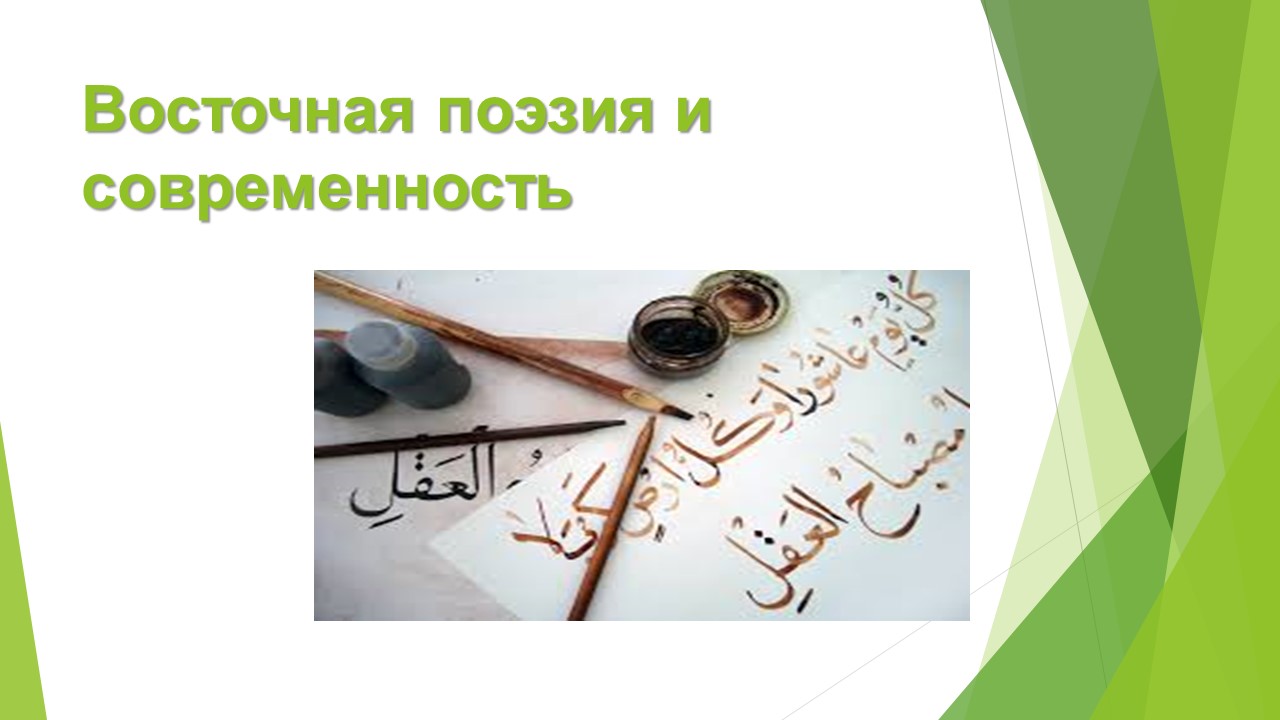 Слайд № 2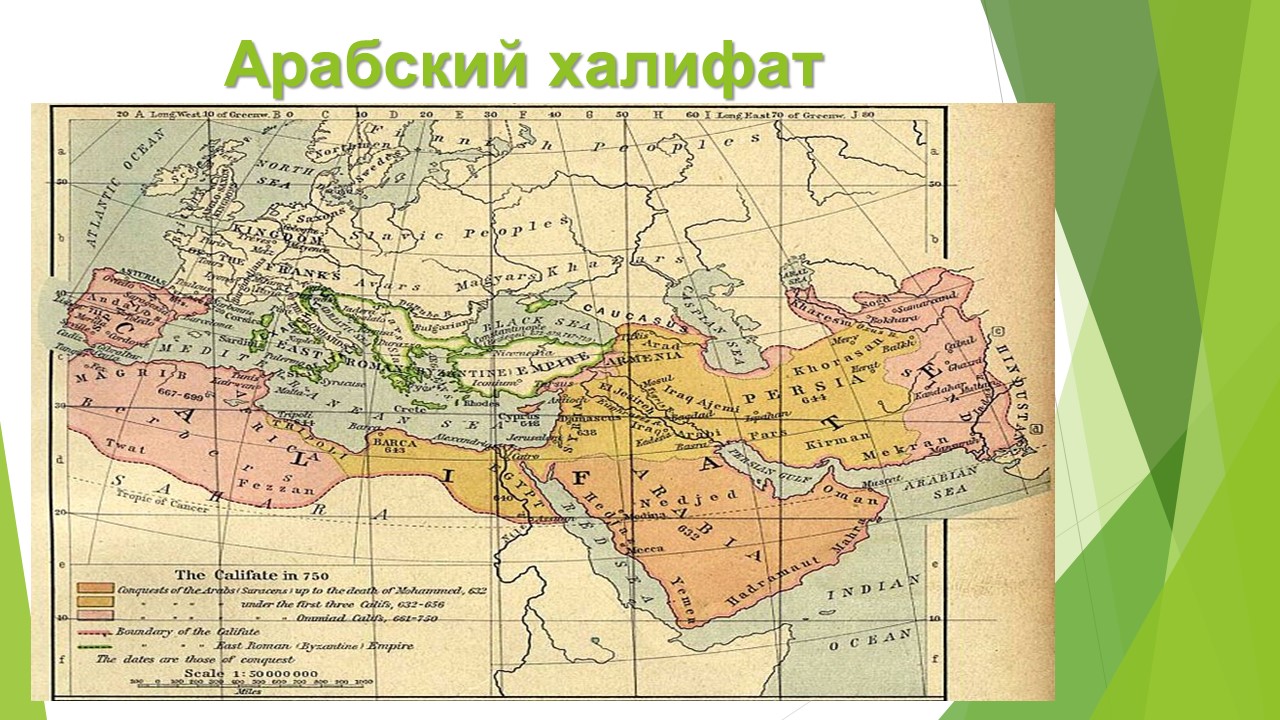 Слайд № 3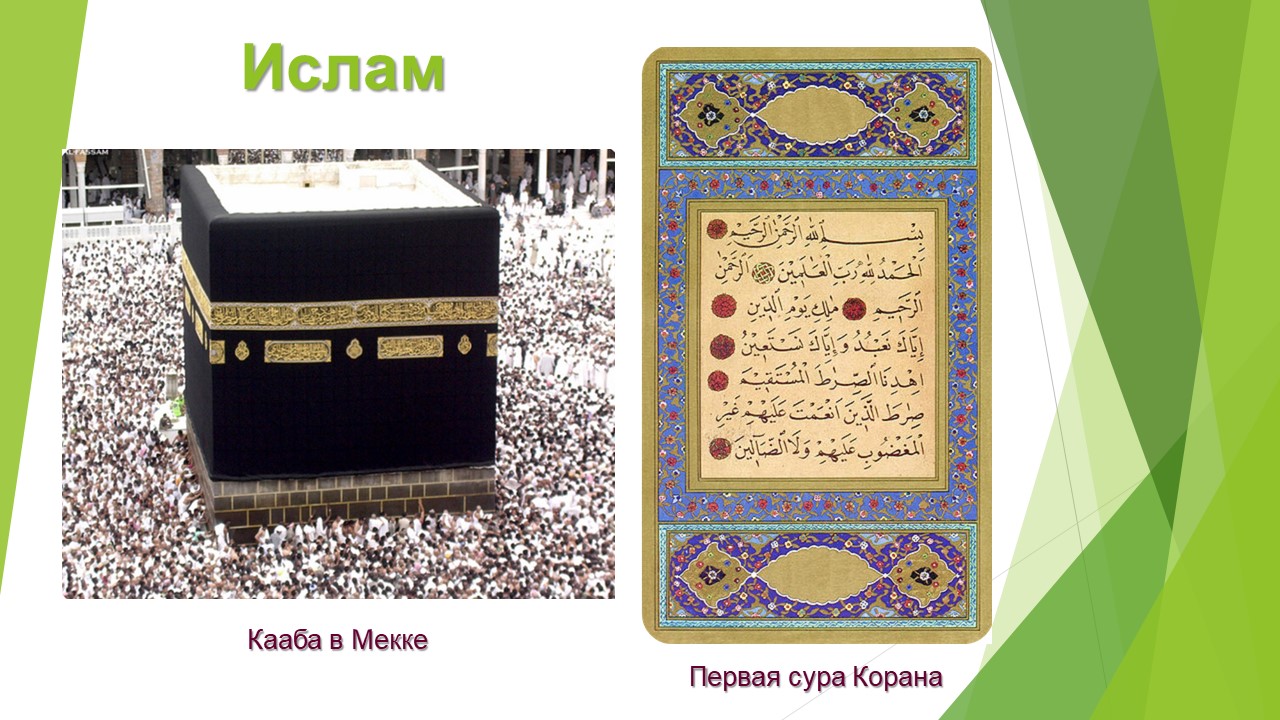 Слайд № 4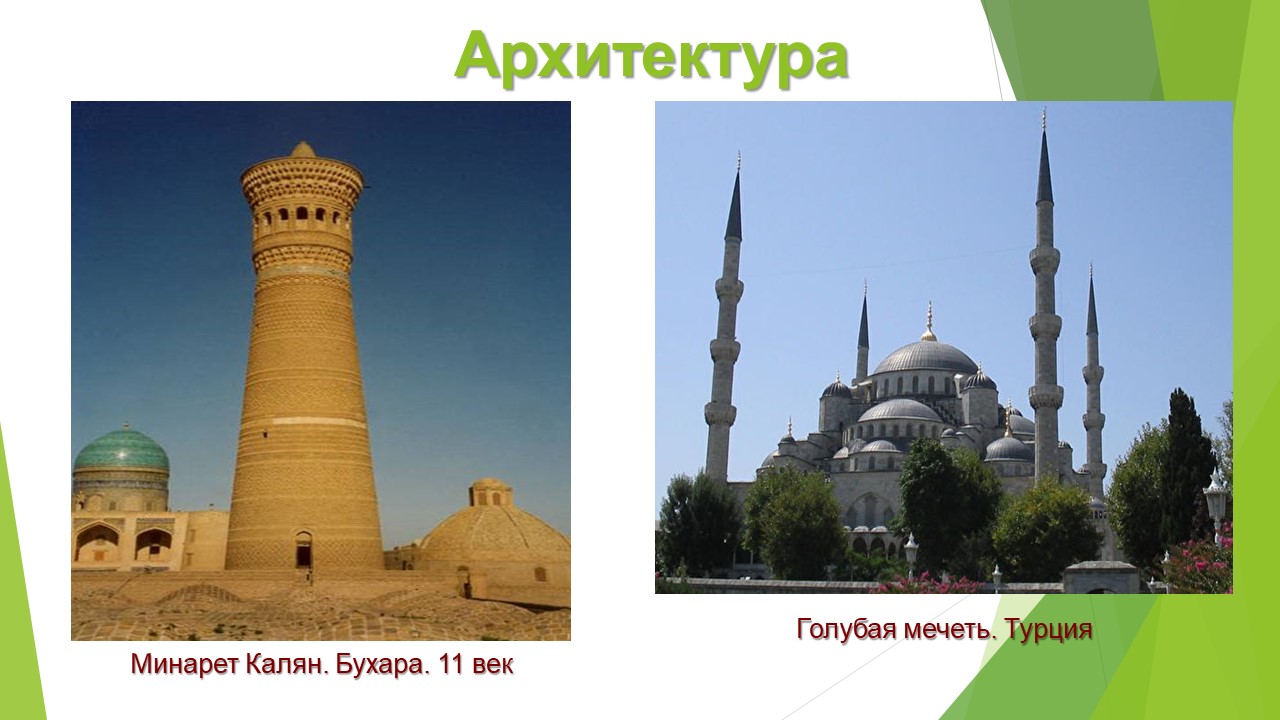 Слайд № 5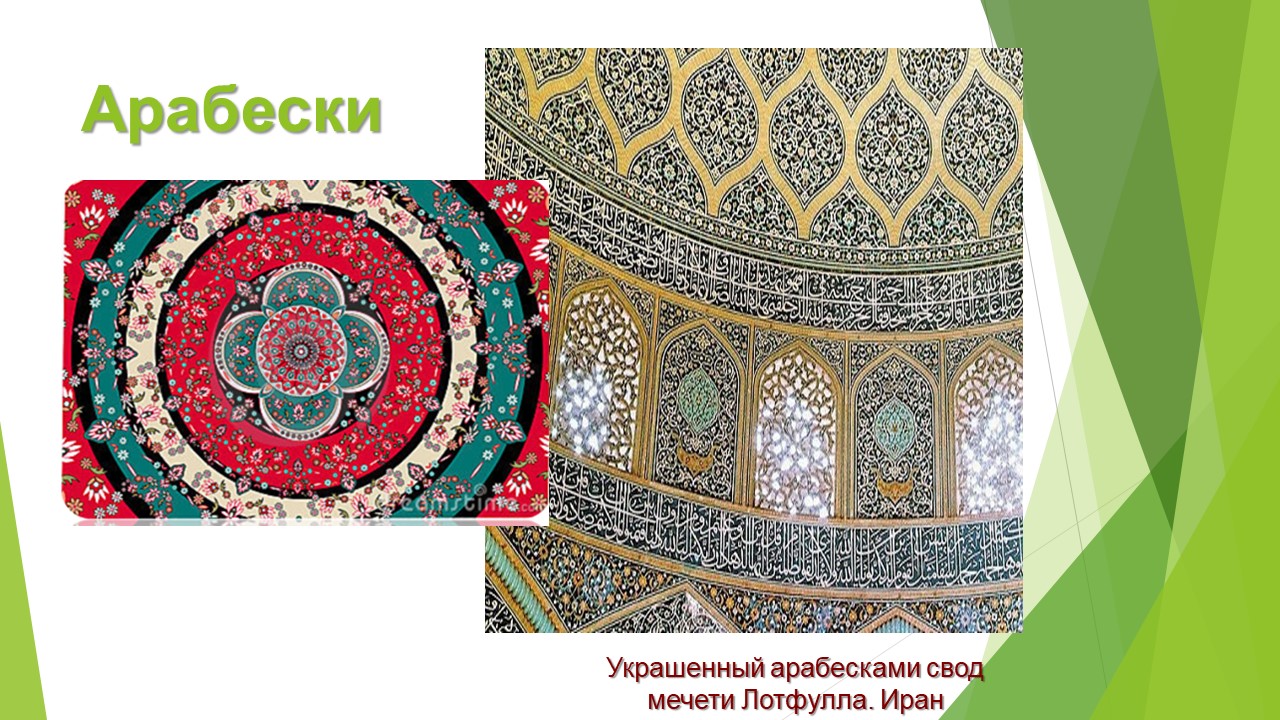 Слайд № 6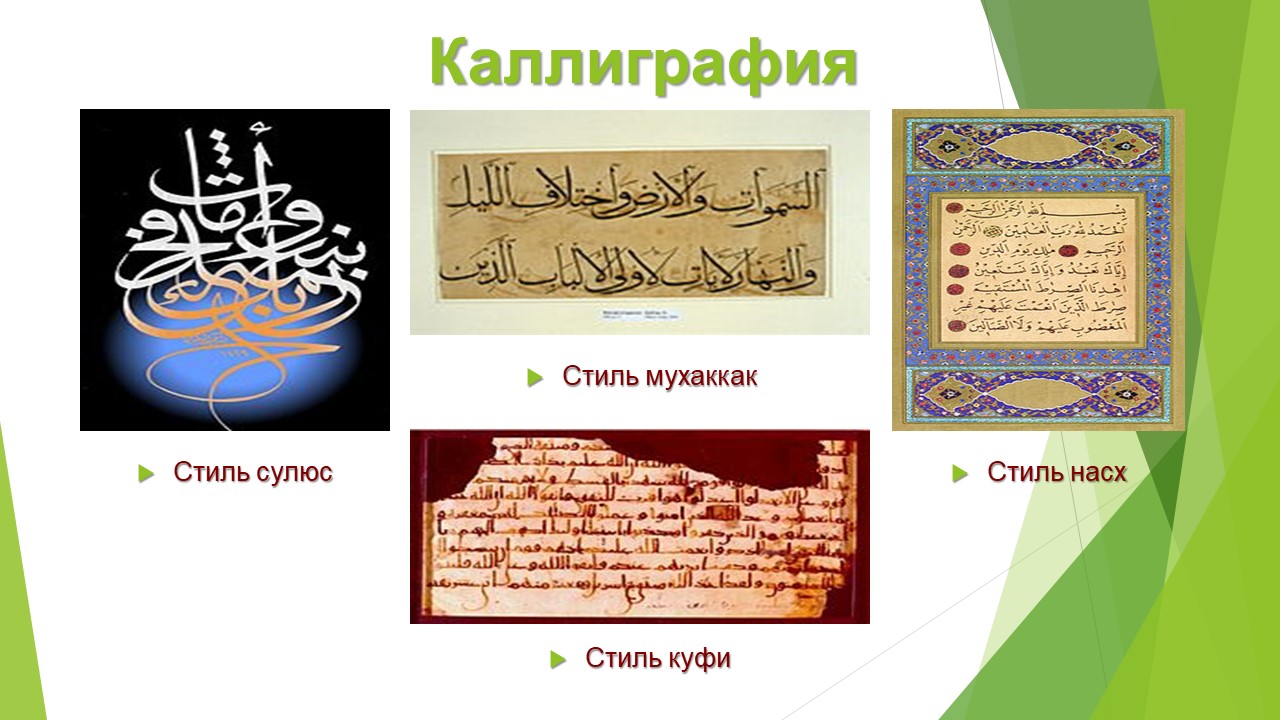 Слайд № 7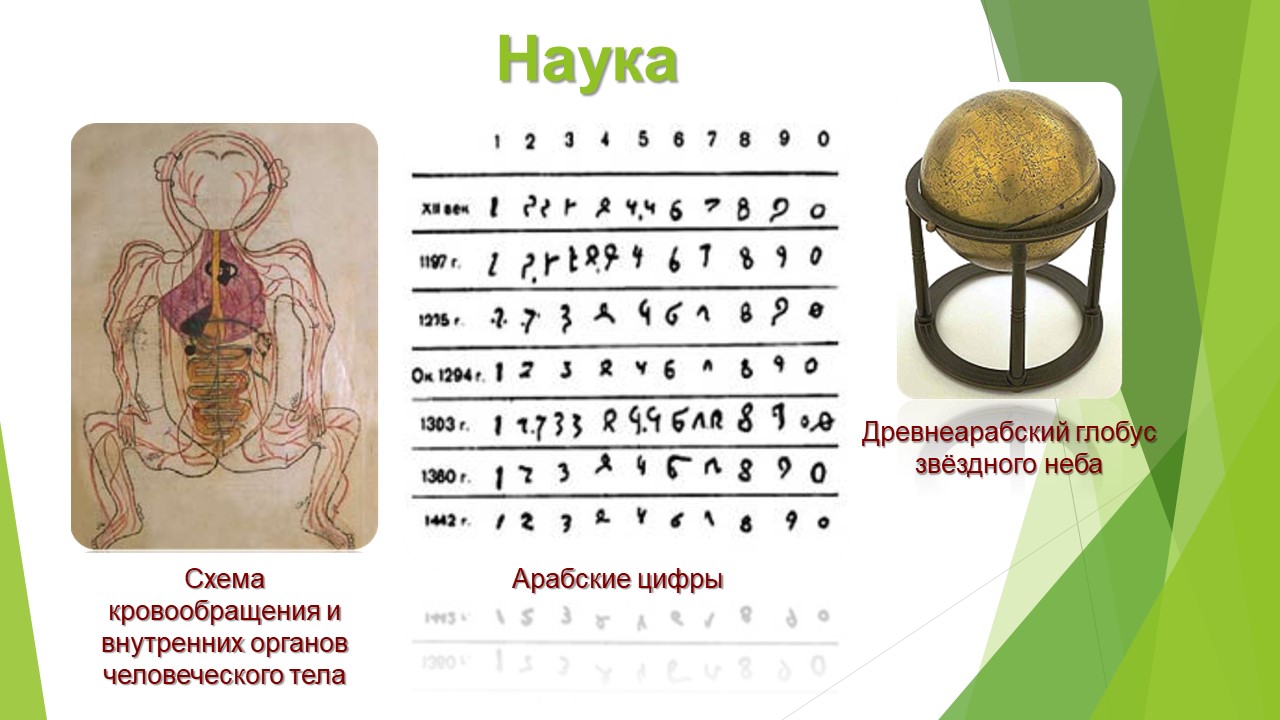 Слайд № 8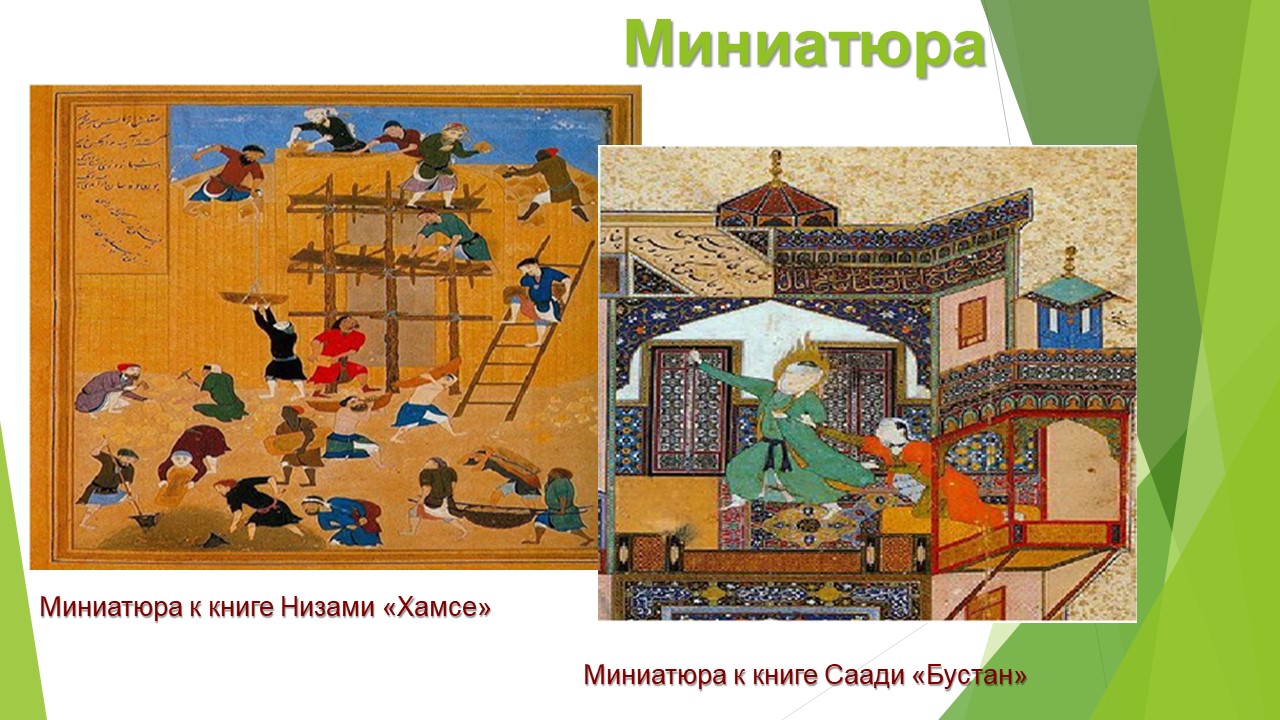 Слайд № 9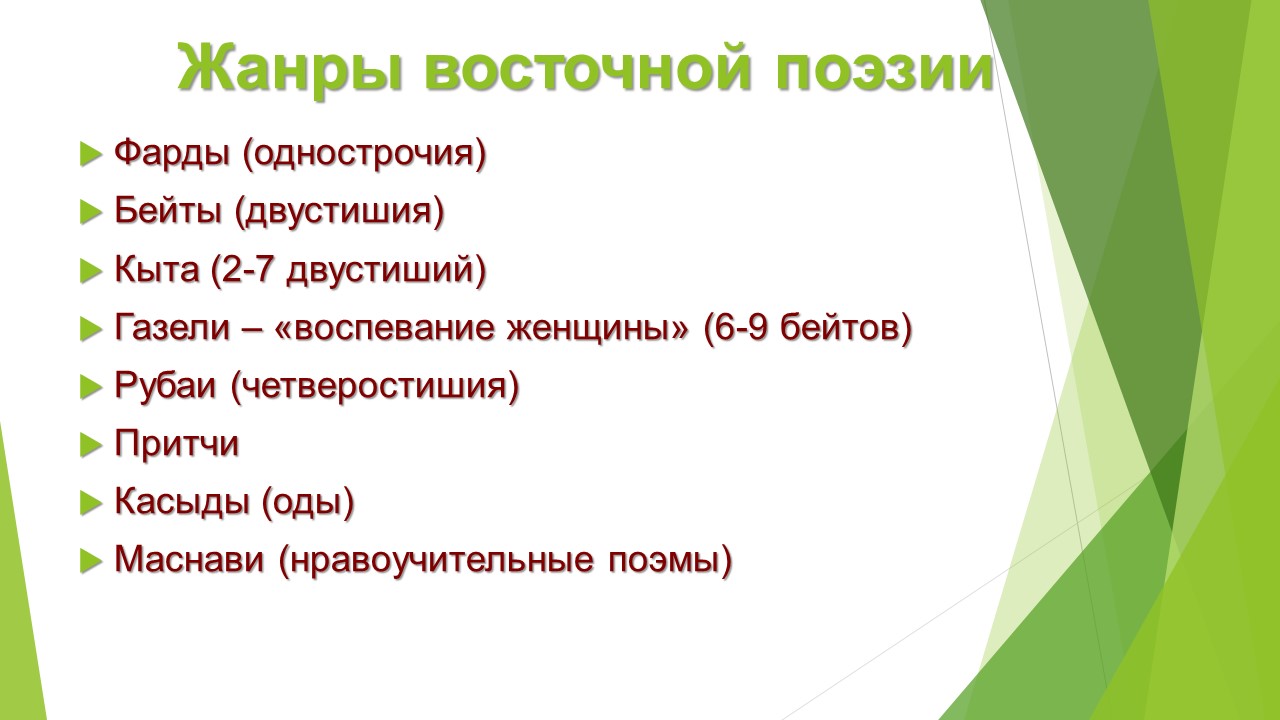 Слайд № 10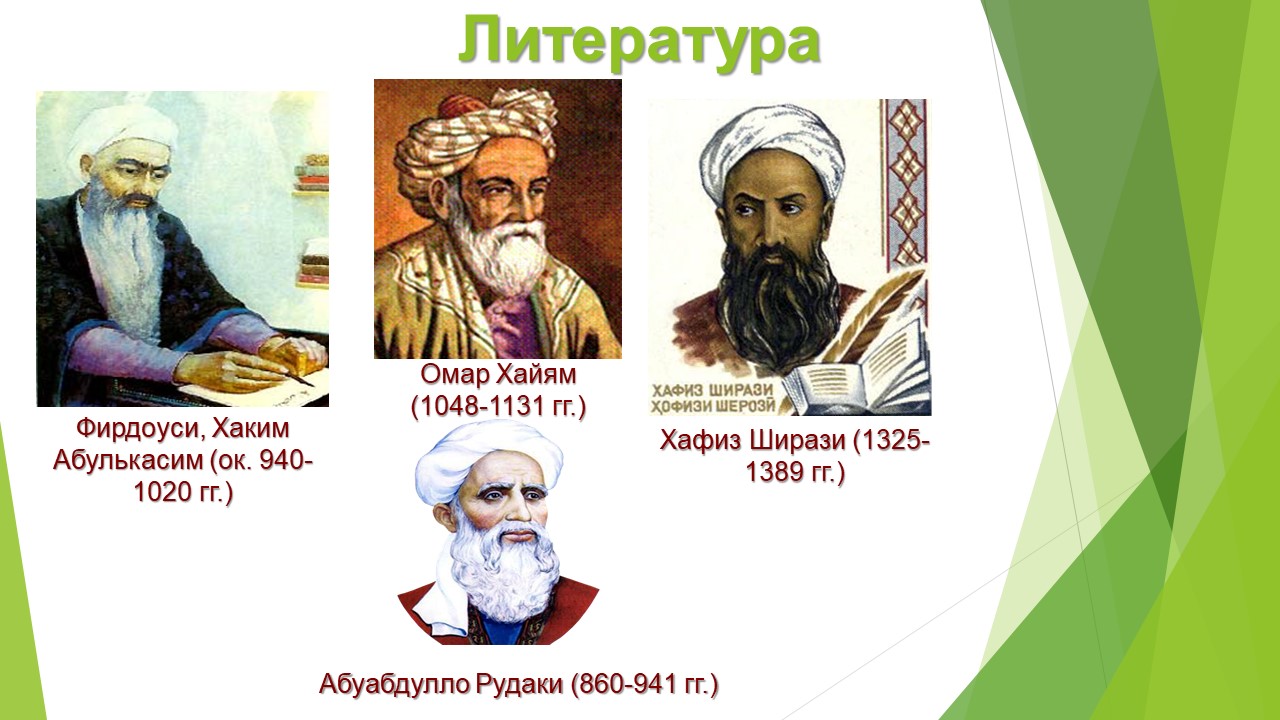 Слайд № 11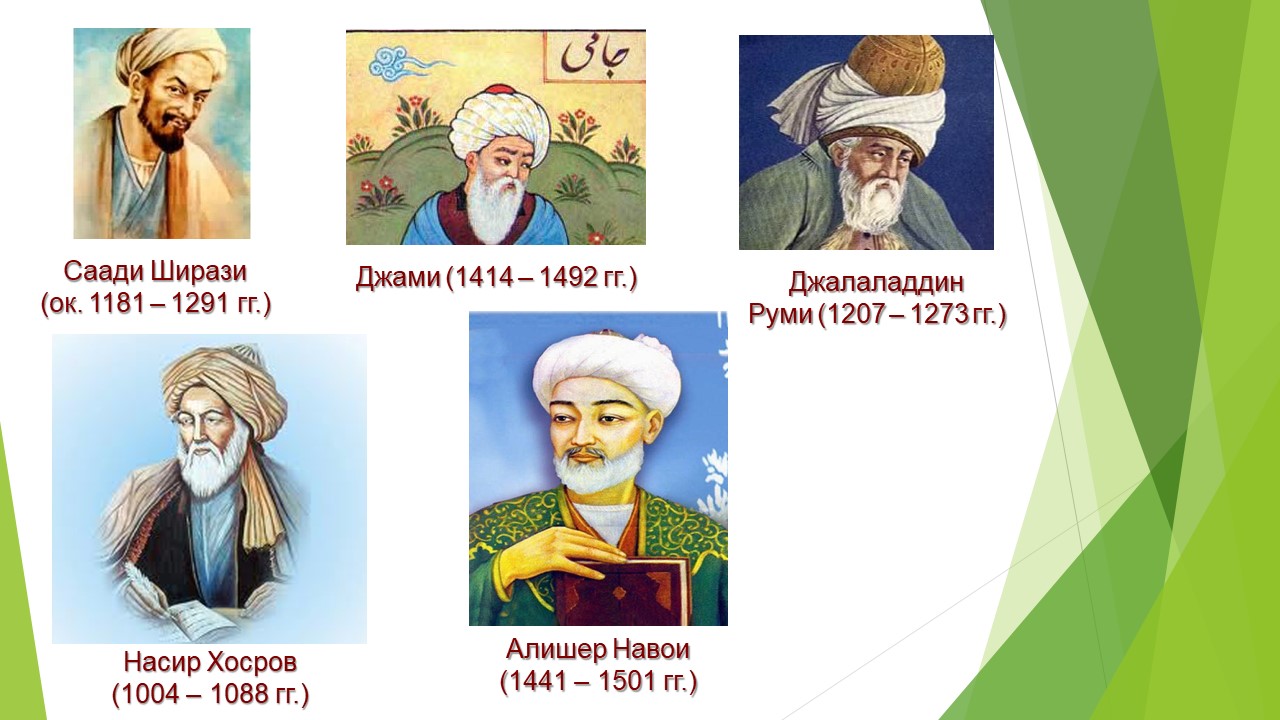 Слайд № 12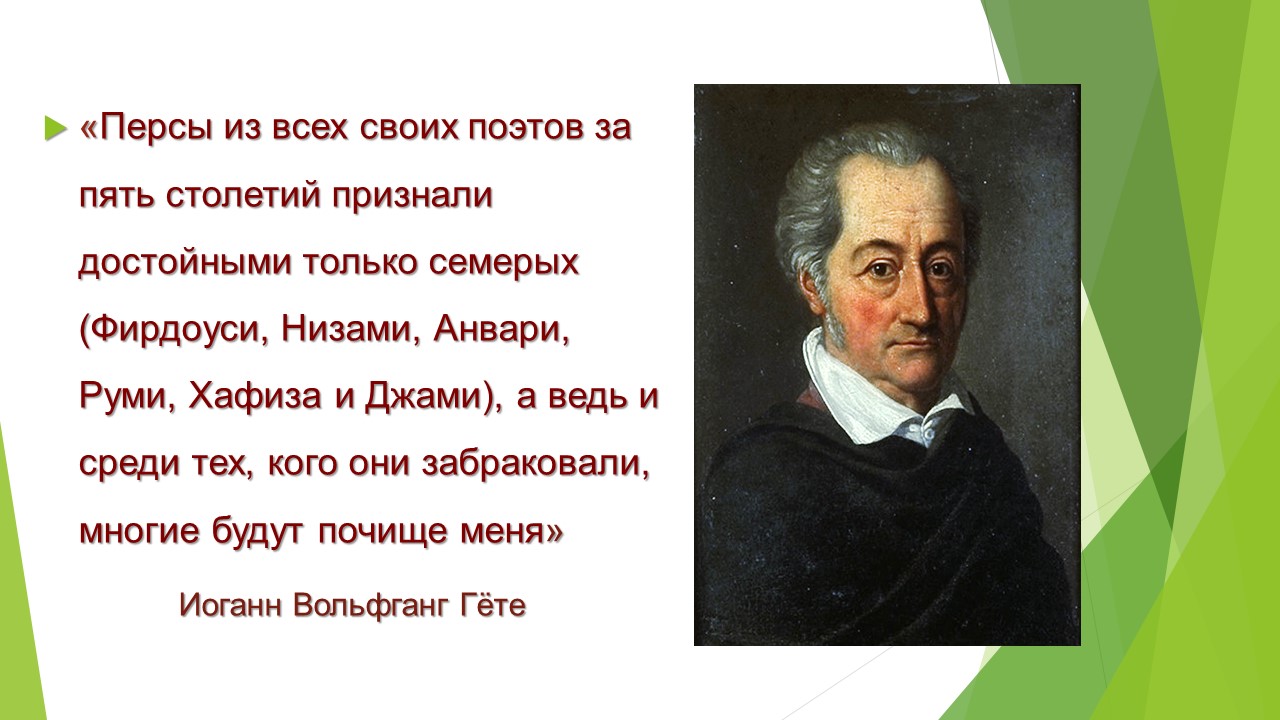 Слайд № 13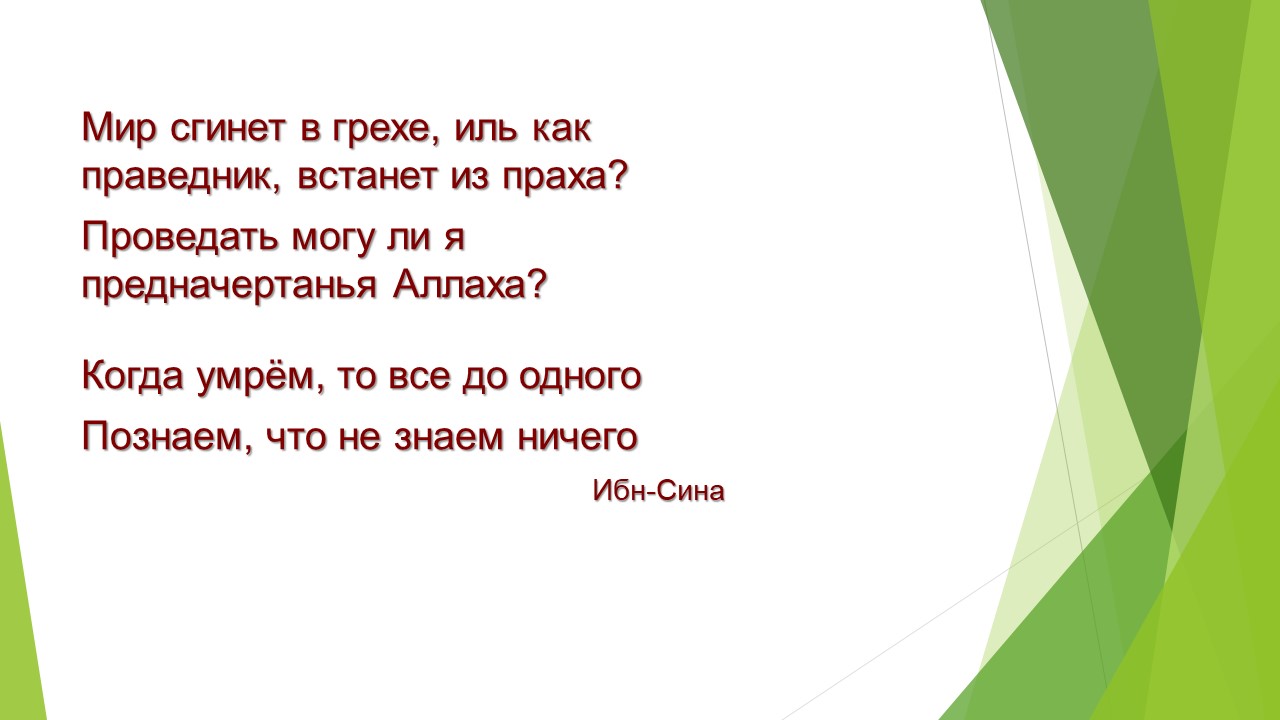 Слайд № 14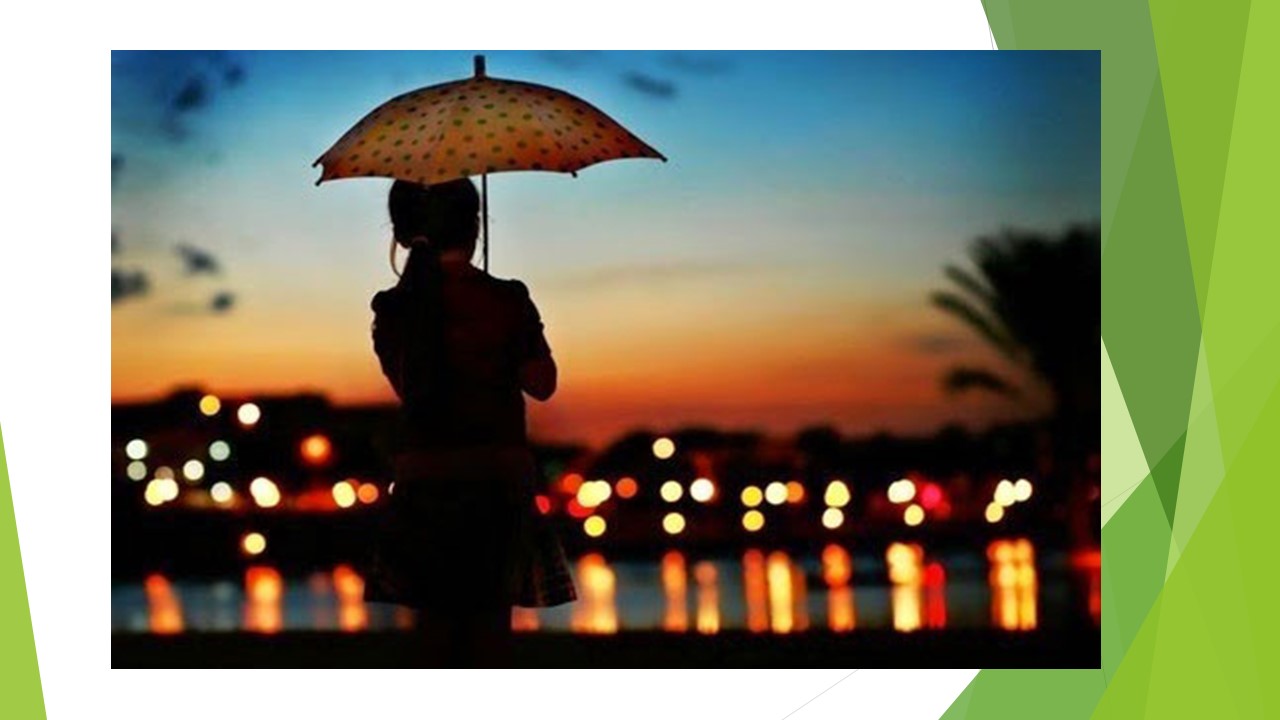 Слайд № 15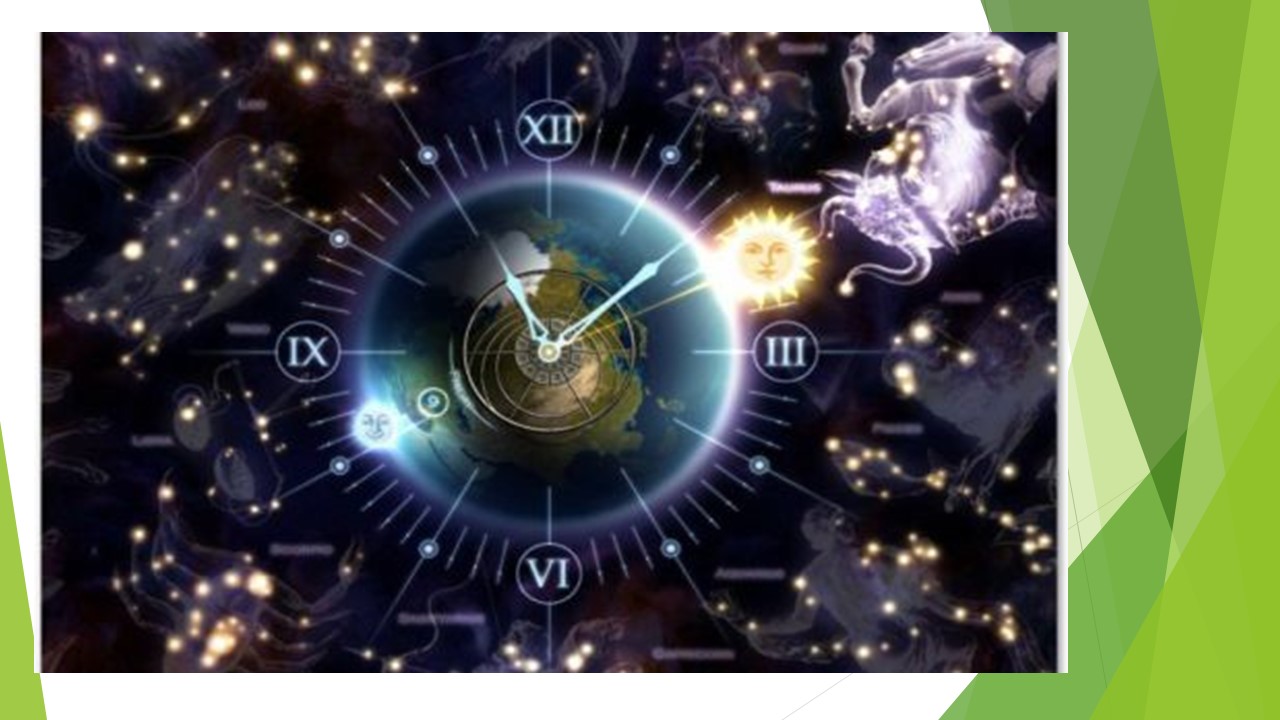 Слайд № 16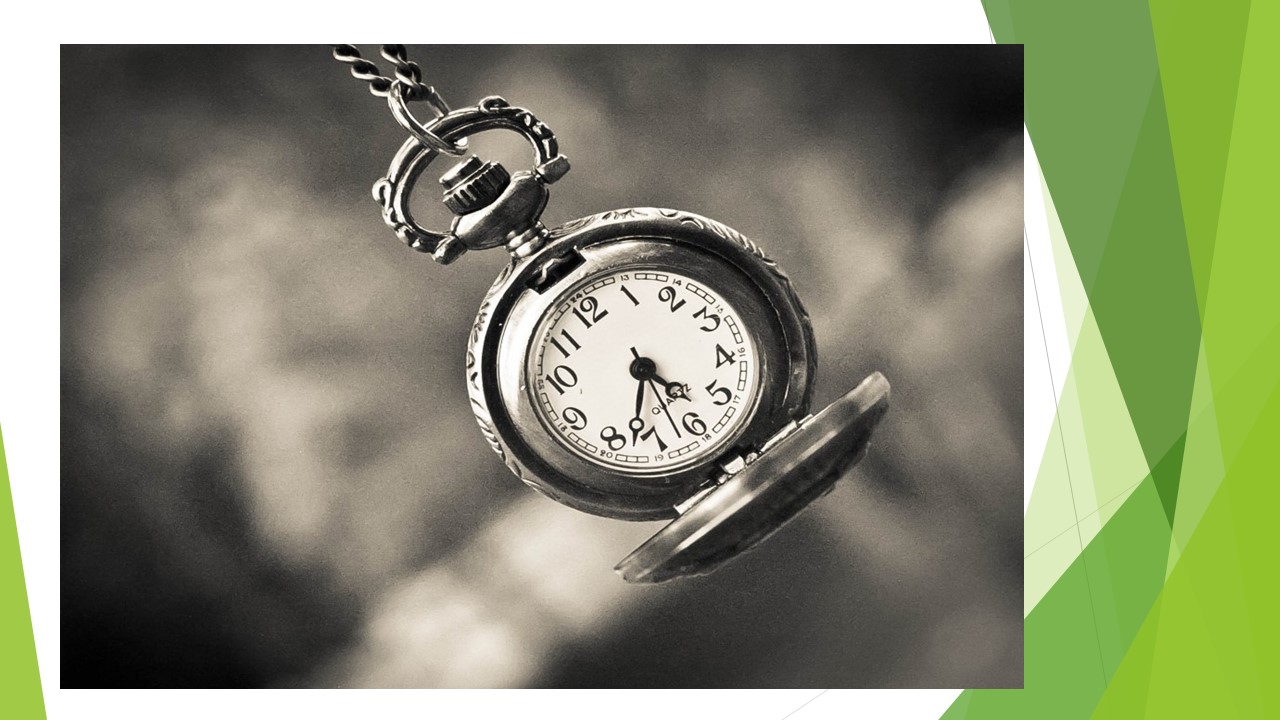 Слайд № 17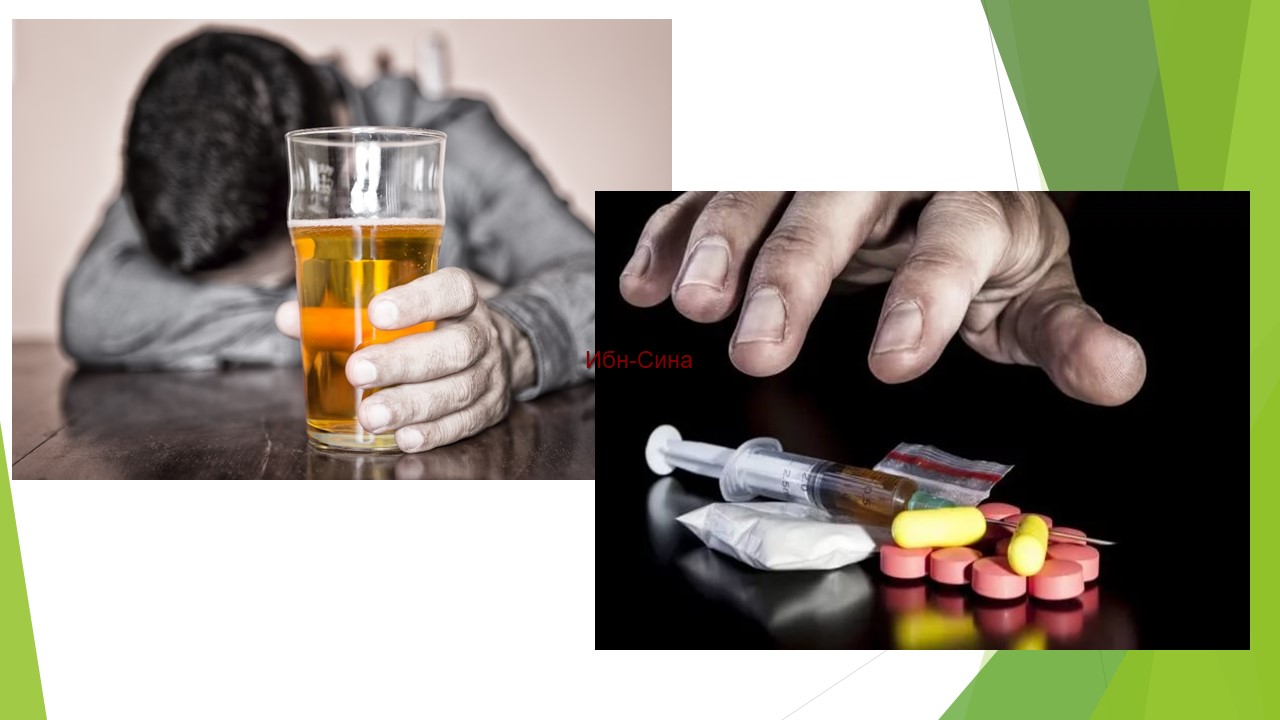 Слайд № 18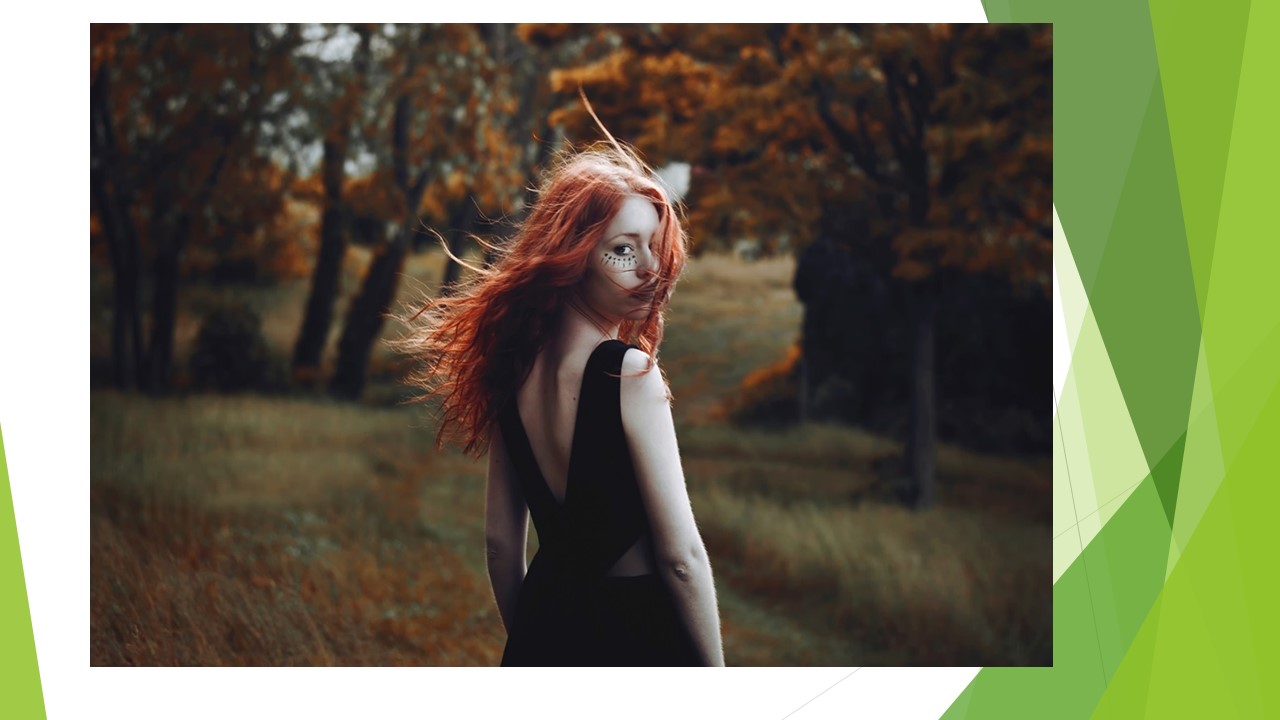 Слайд № 19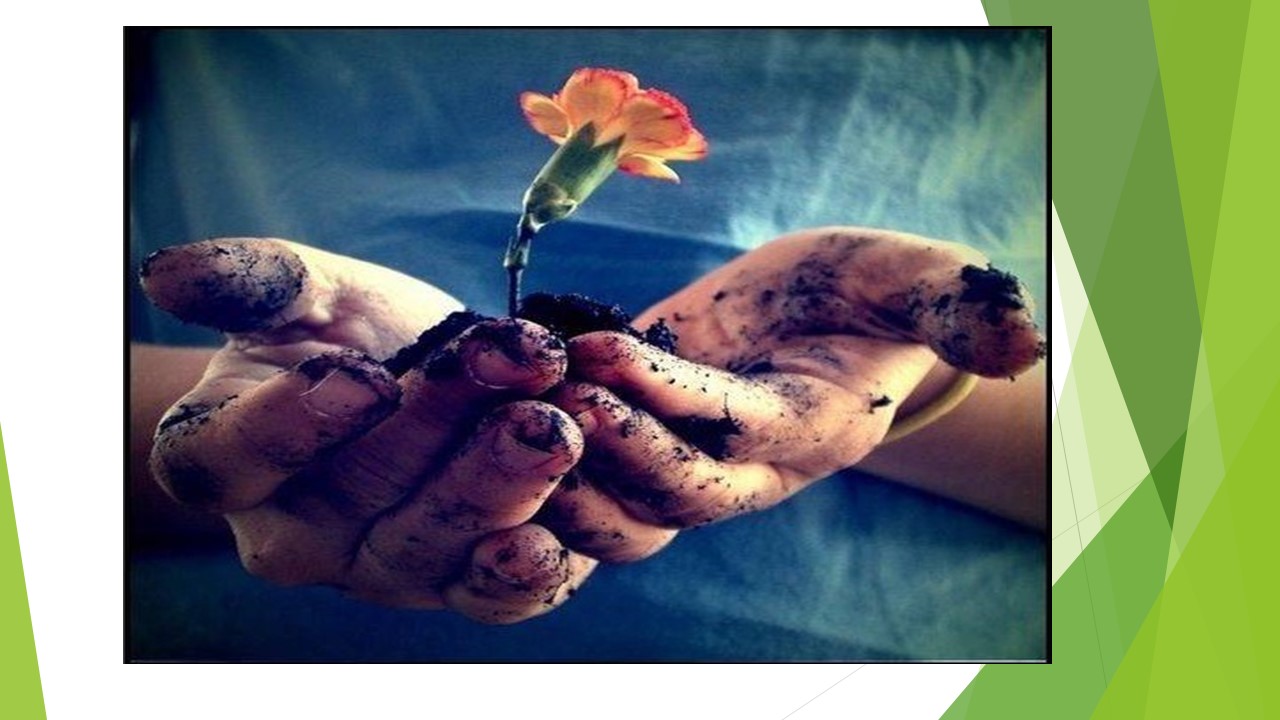 Слайд № 20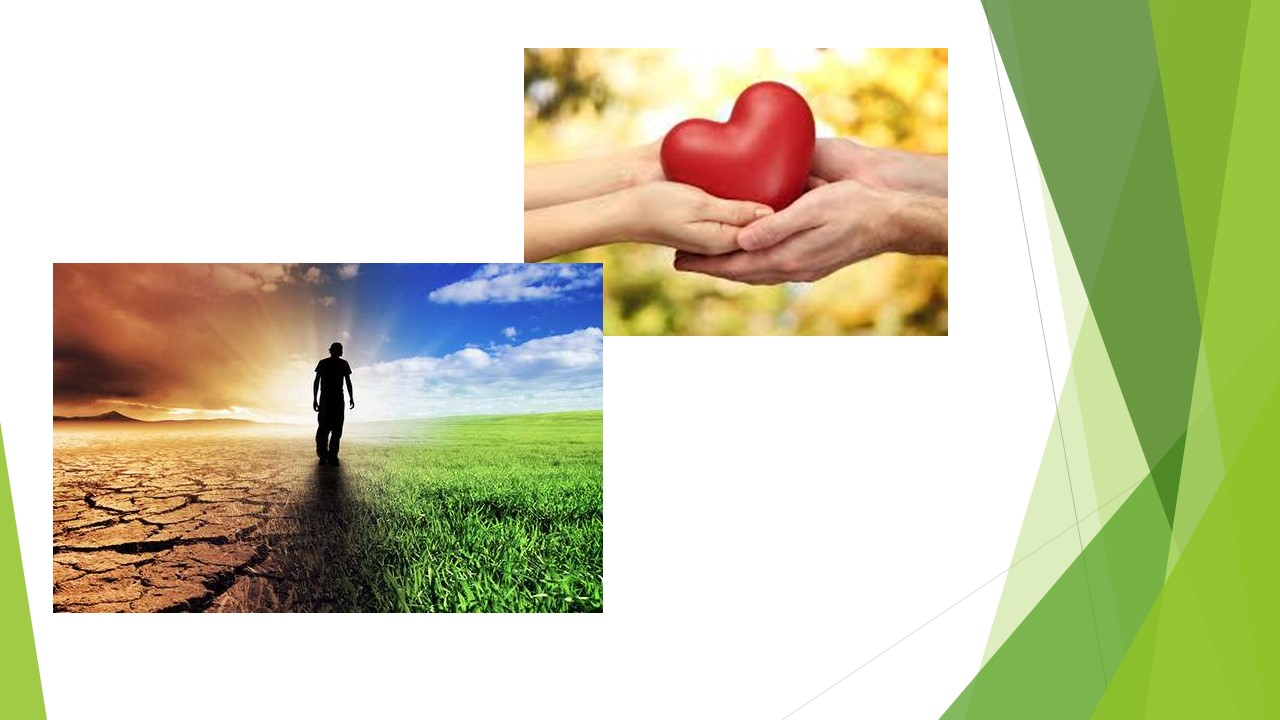 Слайд № 21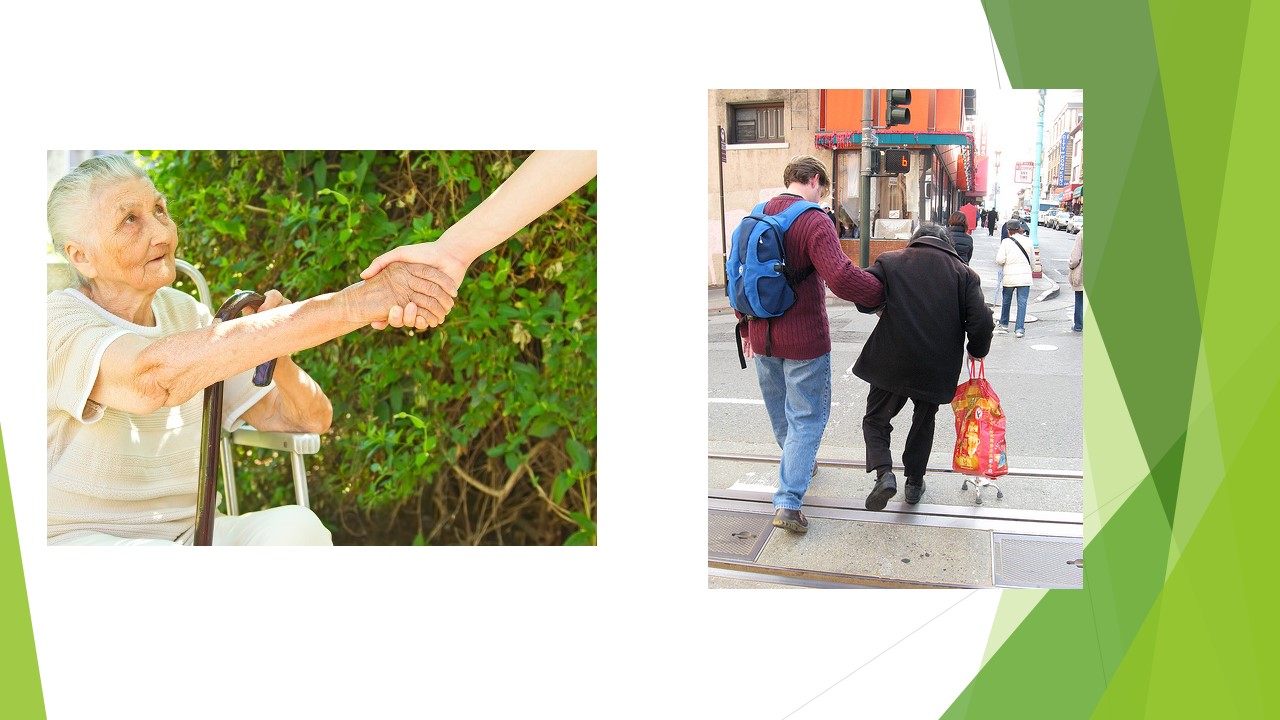 Слайд № 22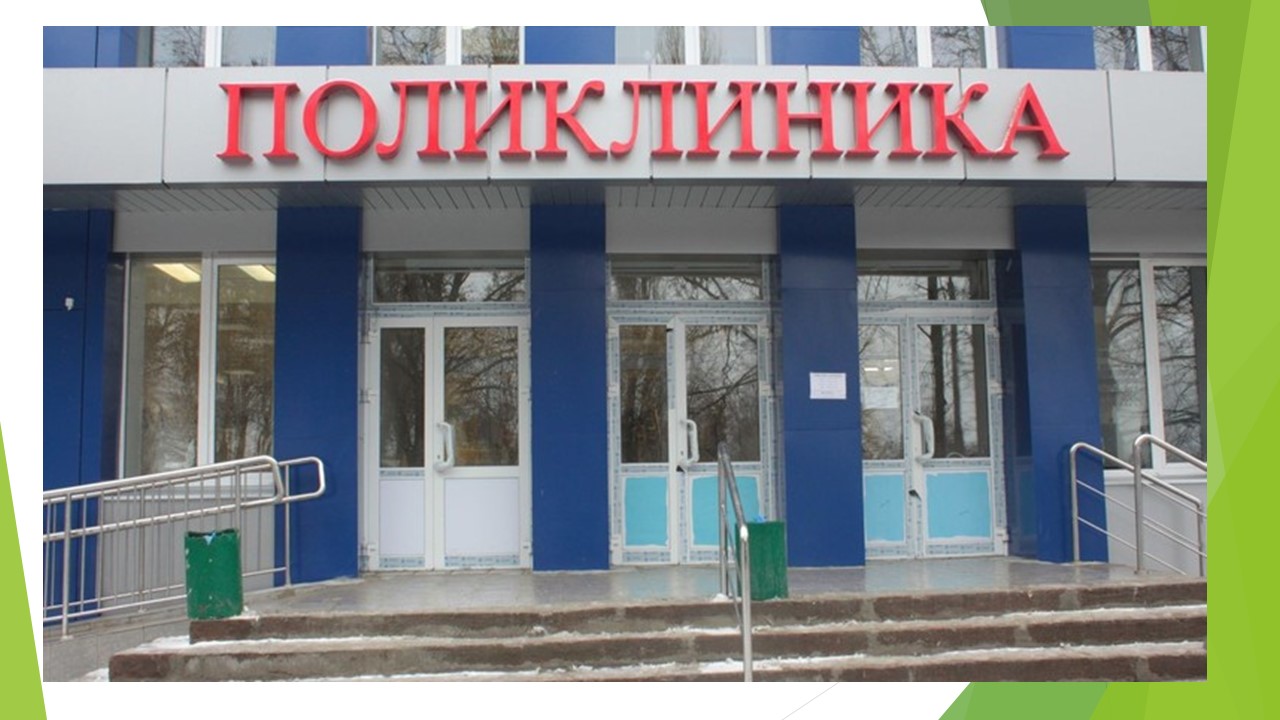 Слайд № 23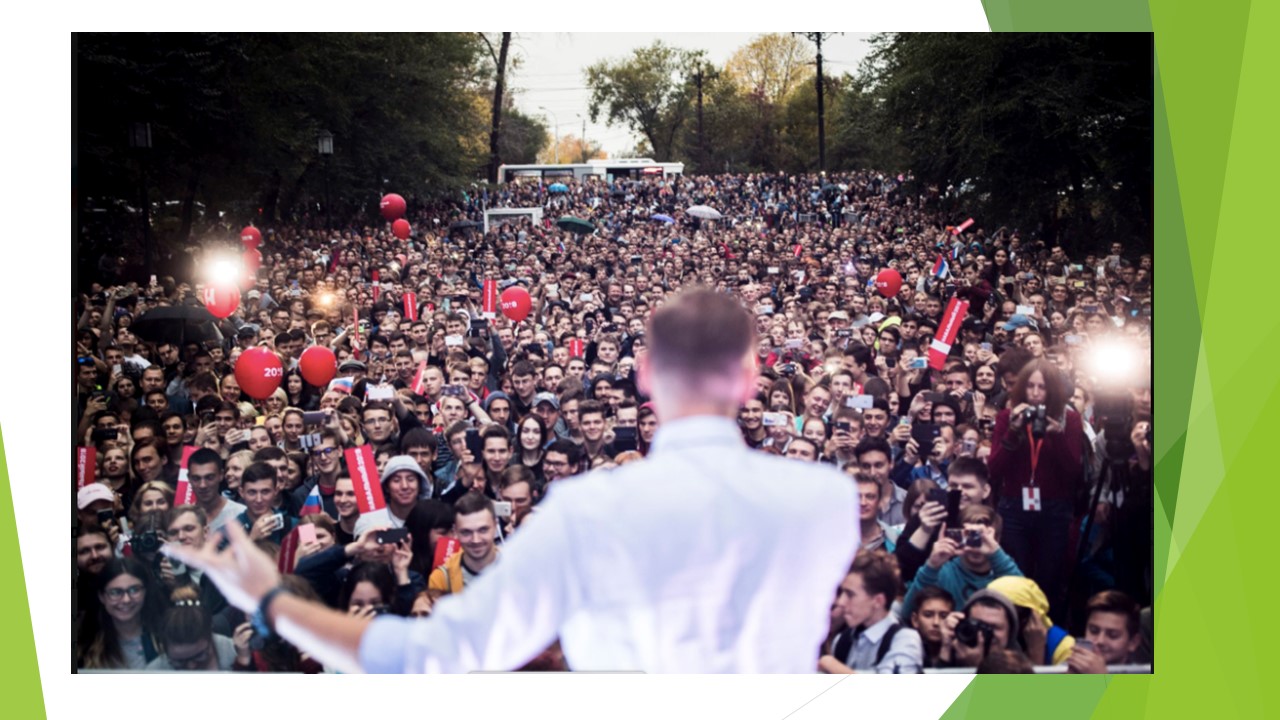 Слайд № 24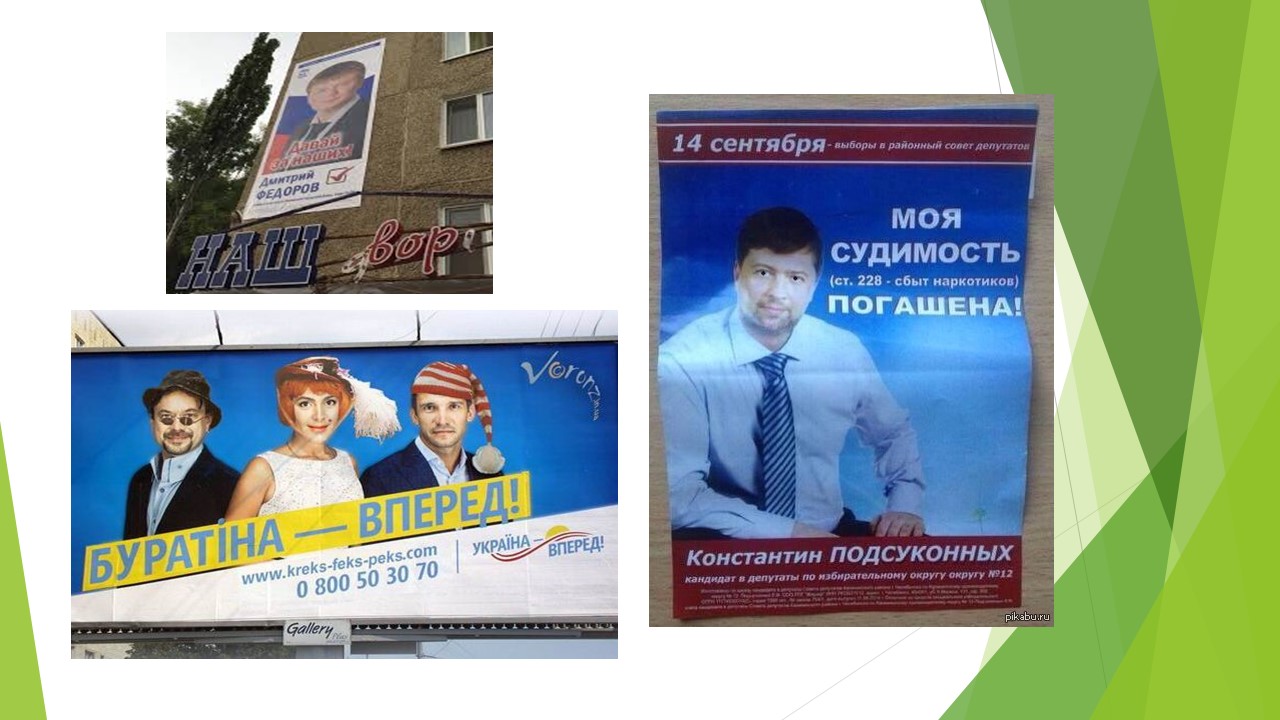 Слайд № 25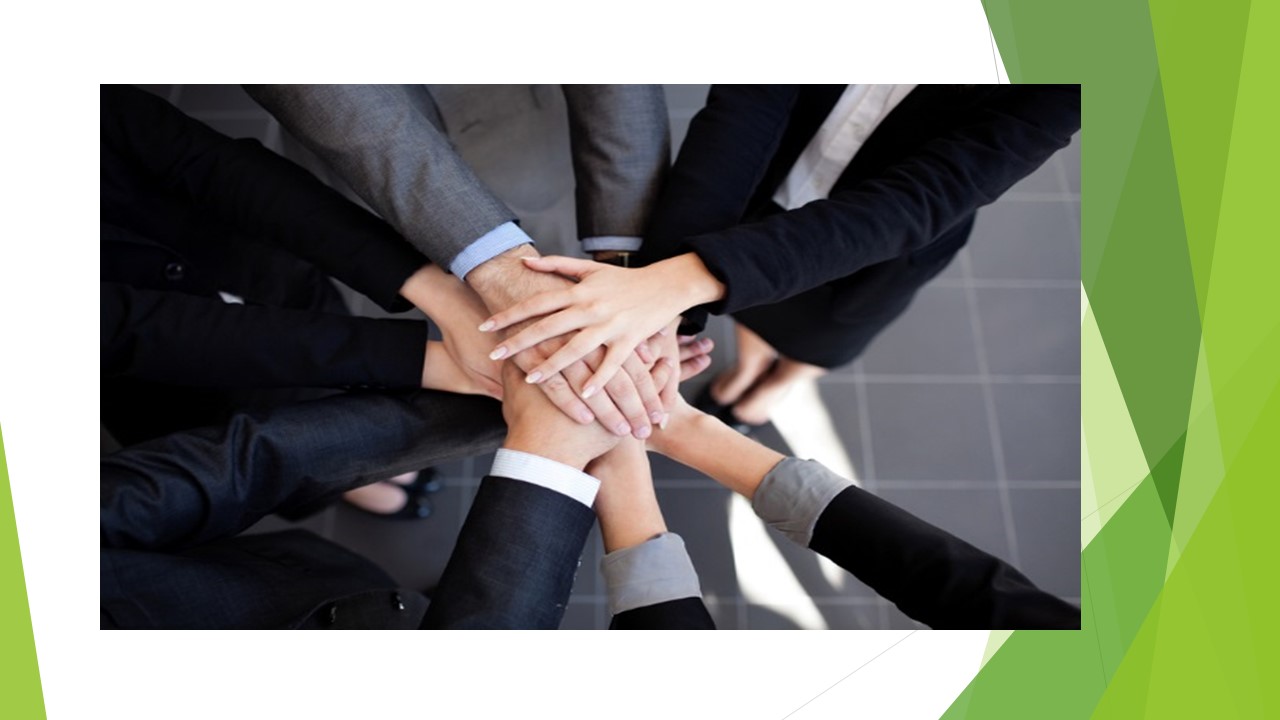 Слайд № 26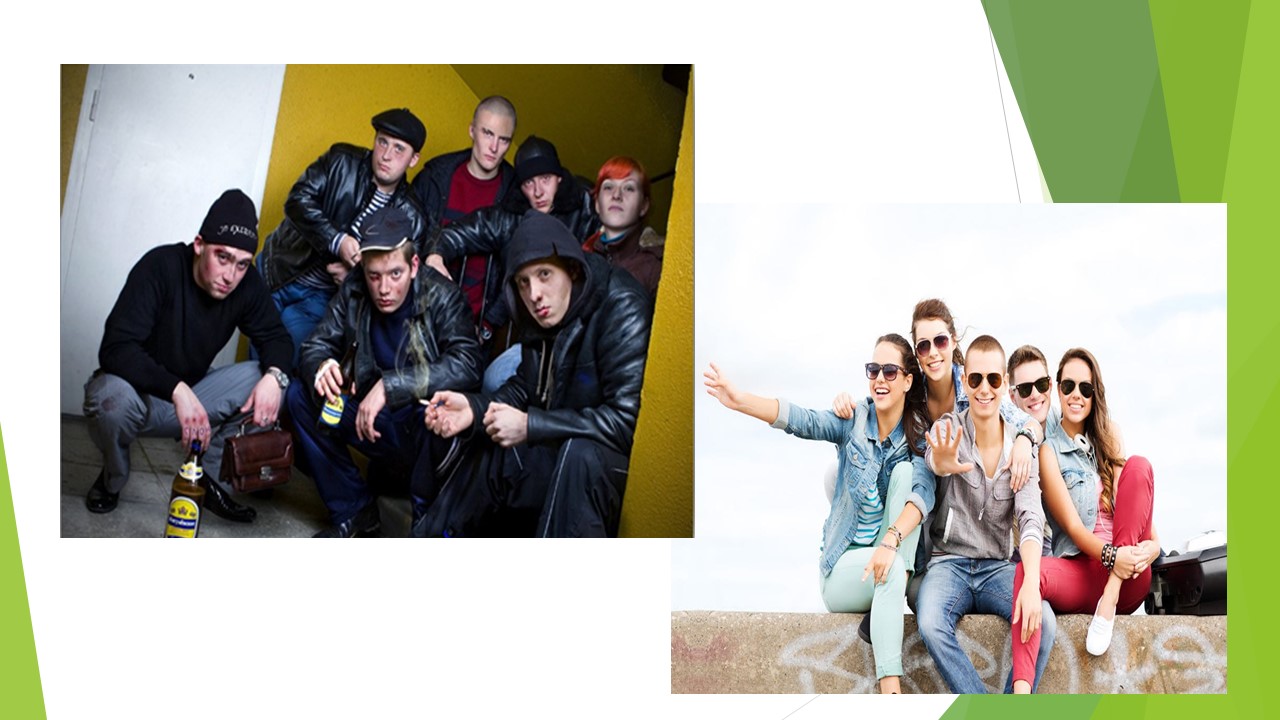 Слайд № 27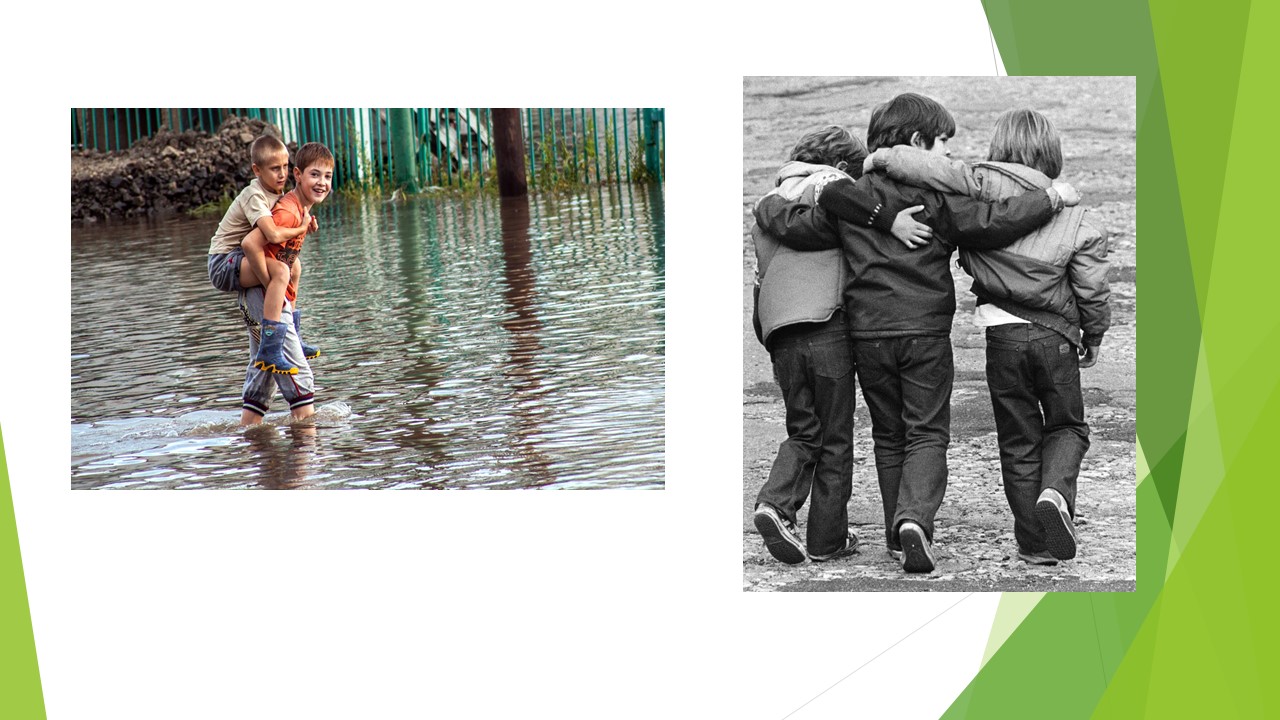 Слайд № 28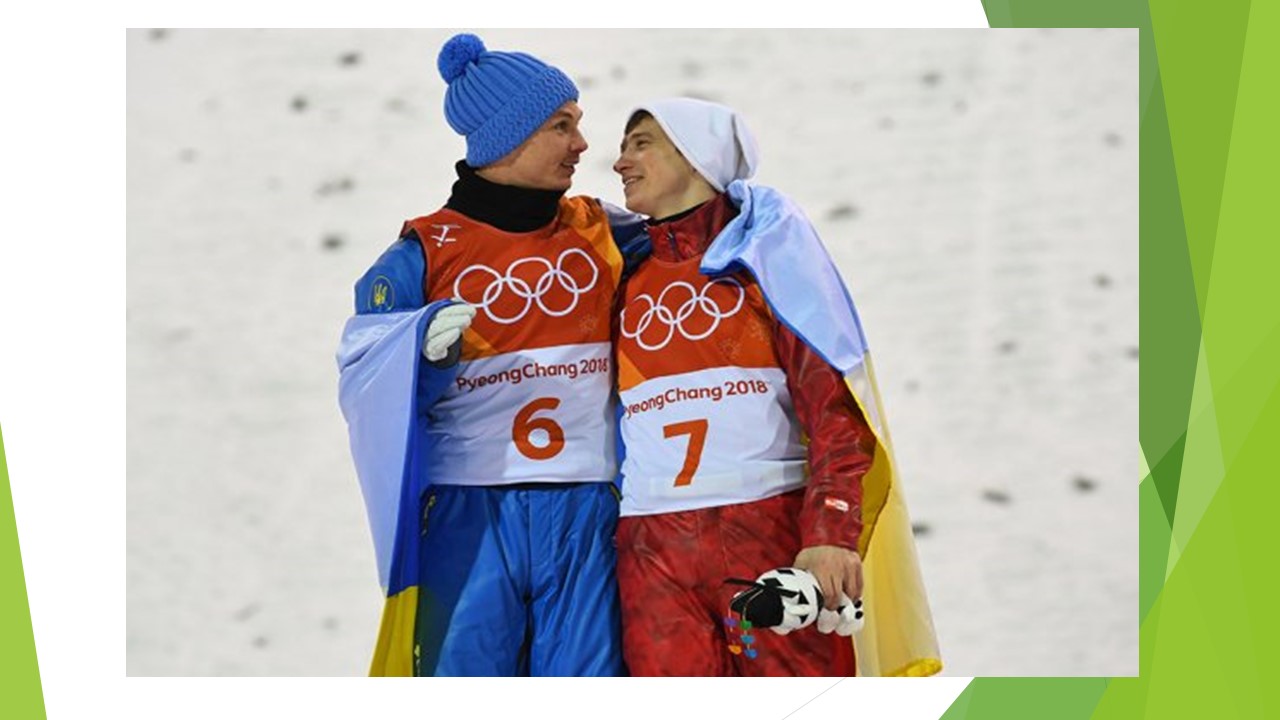 Слайд № 29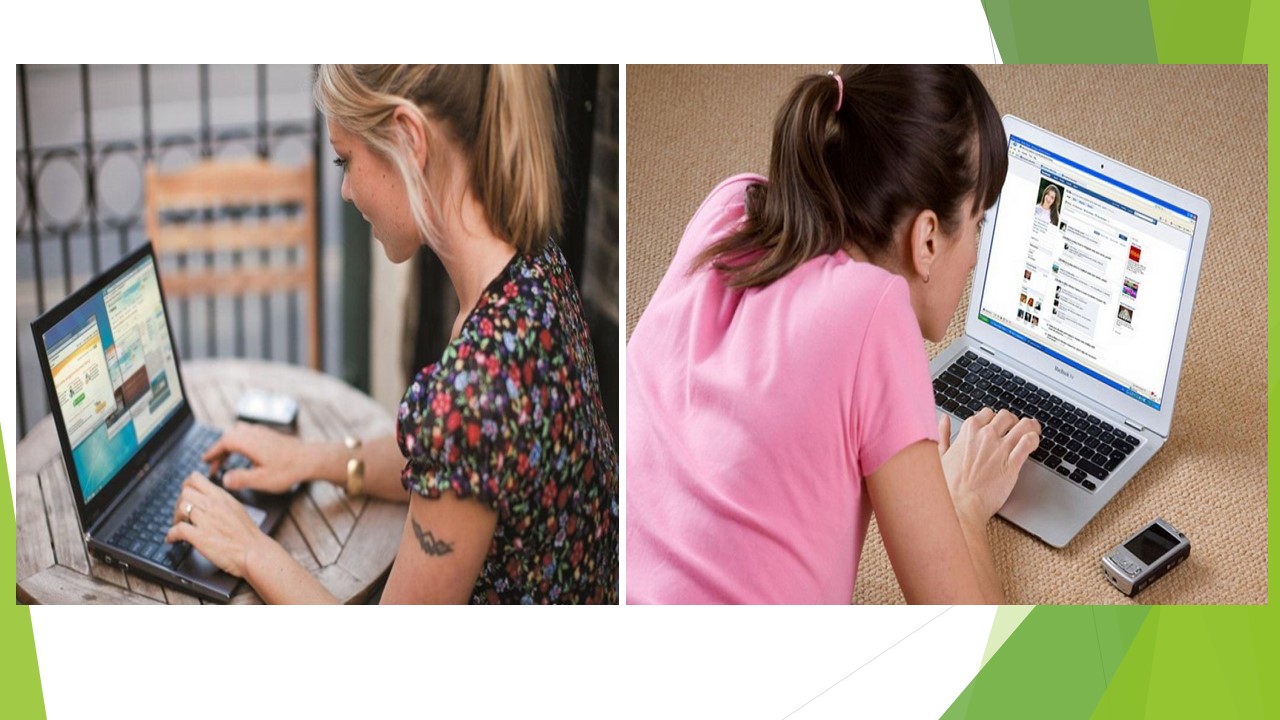 Слайд № 30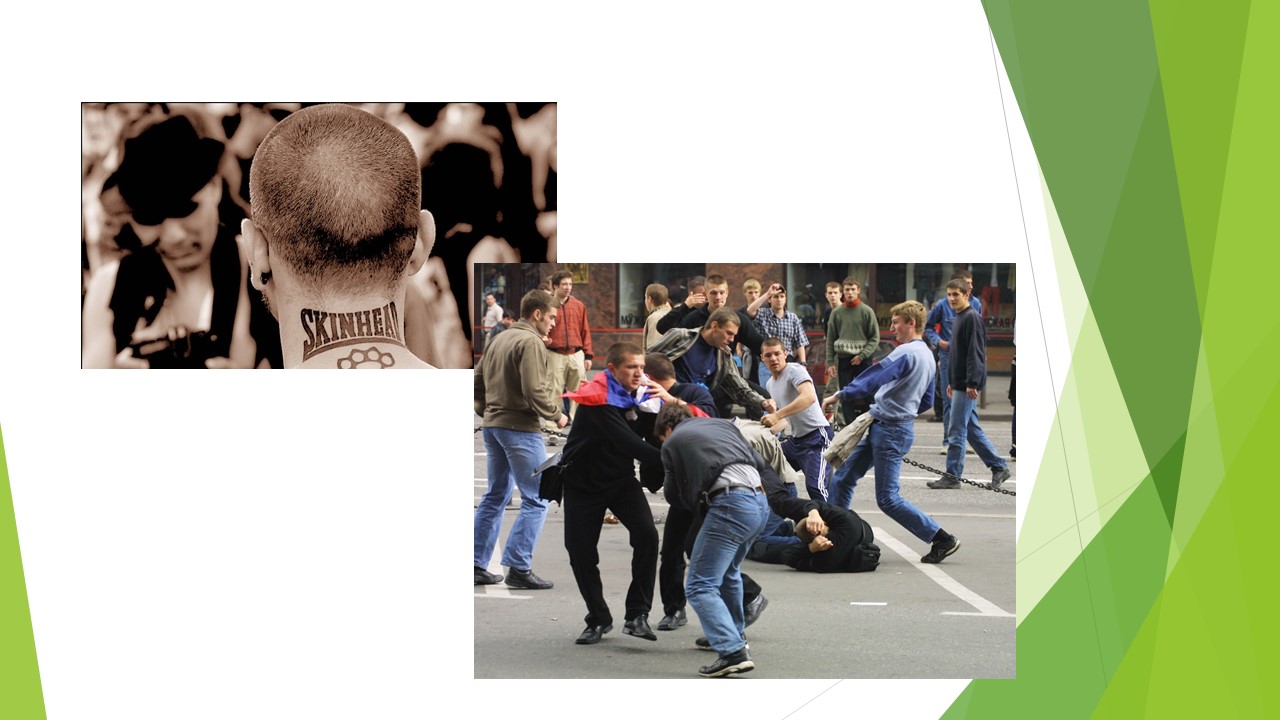 Слайд № 31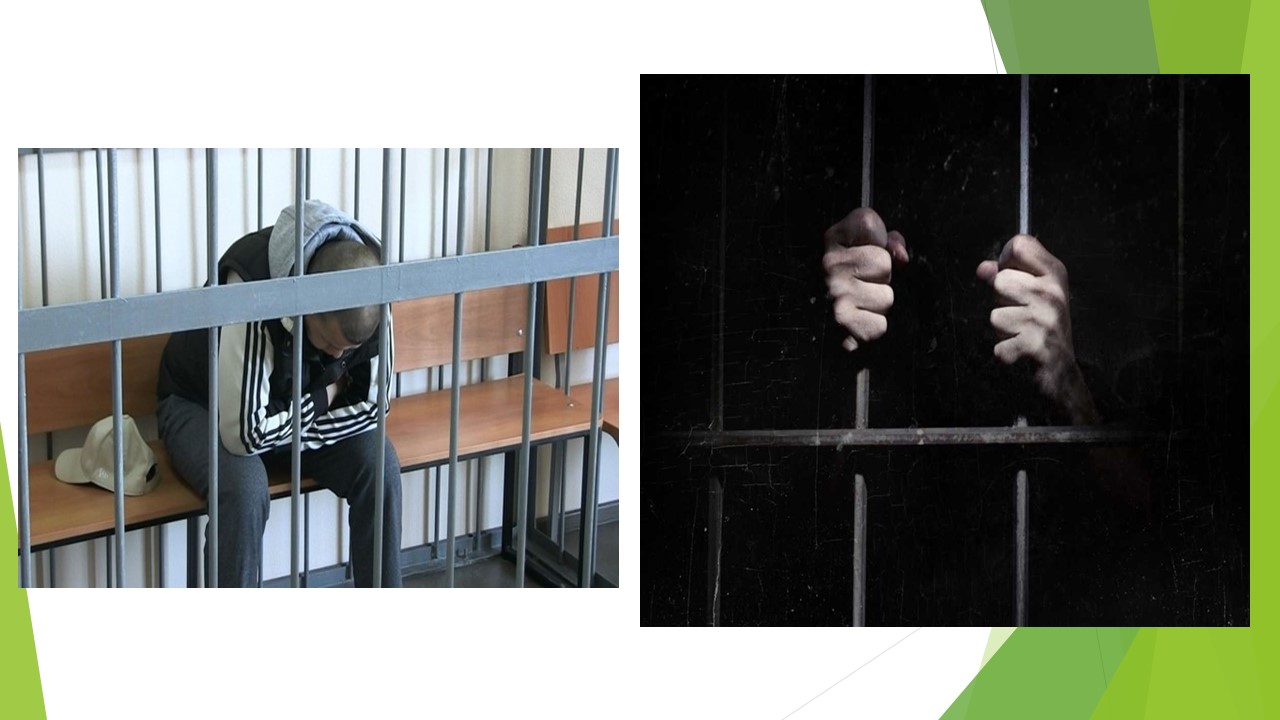 Слайд № 32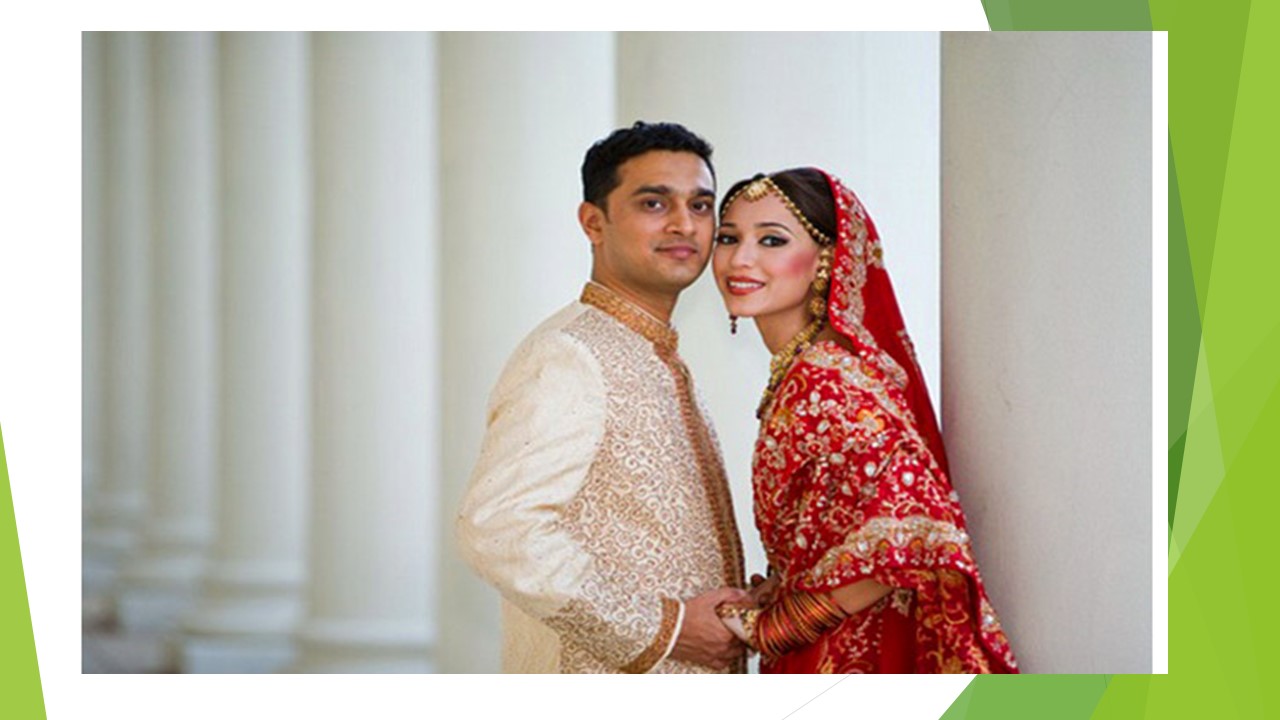 Слайд № 33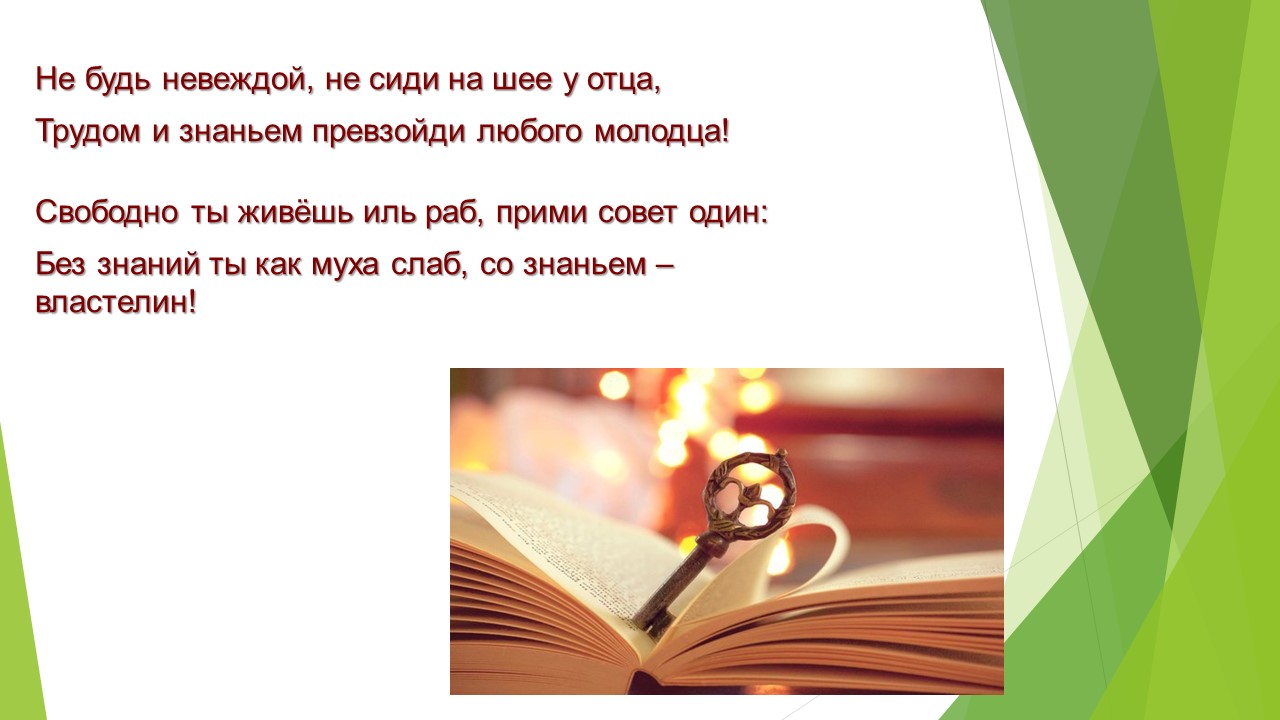 Слайд № 34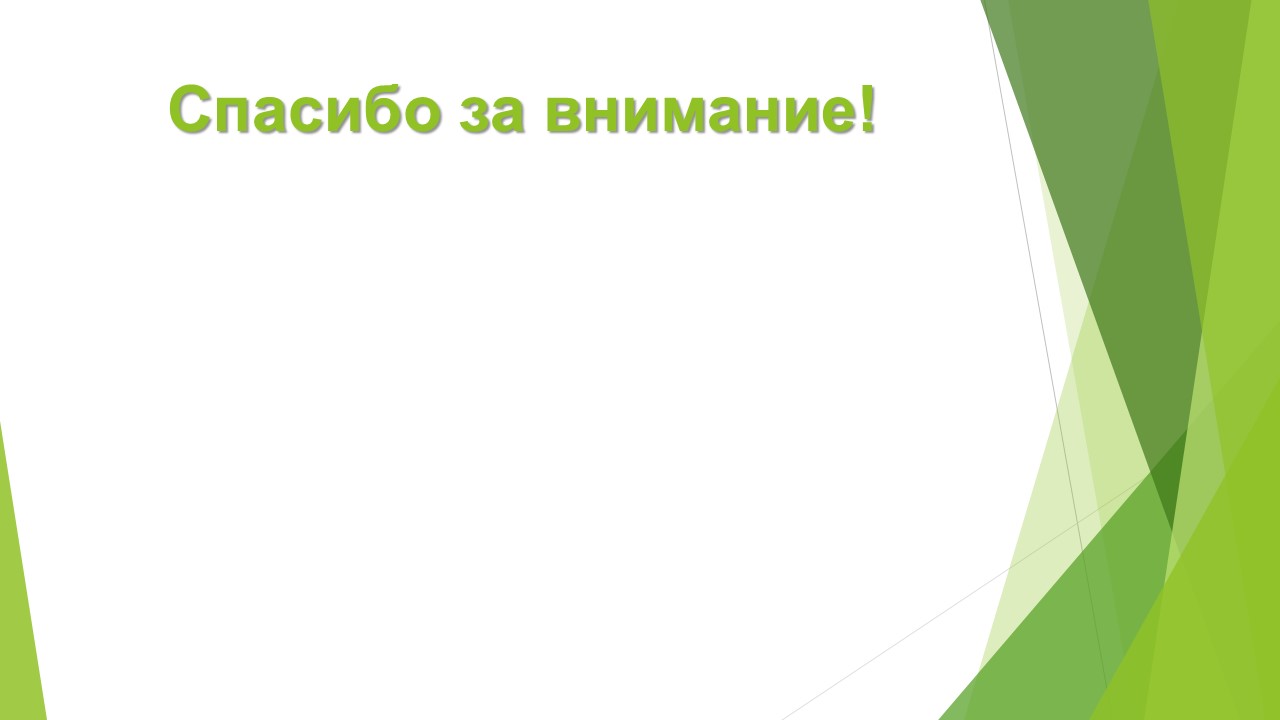 